СОВЕТ ДЕПУТАТОВ СЕЛЬСКОГО ПОСЕЛЕНИЯДОБРИНСКИЙ СЕЛЬСОВЕТДобринского муниципального района Липецкой области13-я сессия  2-го созываРЕШЕНИЕп.Добринка«16» сентября 2020 г.                                                                             № 45-рсОБ УТВЕРЖДЕНИИ ПРАВИЛБЛАГОУСТРОЙСТВА ТЕРРИТОРИИСЕЛЬСКОГО ПОСЕЛЕНИЯ ДОБРИНСКИЙ СЕЛЬСОВЕТДОБРИНСКОГО МУНИЦИПАЛЬНОГО РАЙОНА ЛИПЕЦКОЙ ОБЛАСТИВ соответствии с Федеральным законом № 131-ФЗ «Об общих принципах организации местного самоуправления в Российской Федерации», Приказом Министерства строительства и жилищно-коммунального хозяйства Российской Федерации от 13 апреля 2017 г. п 711/пр «Об утверждении методических рекомендаций для подготовки правил благоустройства территорий поселений, городских округов, внутригородских районов» и Уставом сельского поселения Добринский сельсовет, Совет депутатов сельского поселения Добринский сельсоветРЕШИЛ:1. Утвердить Правила благоустройства территории сельского поселения Добринский сельсовет Добринского муниципального района Липецкой области (прилагаются).2. Решение сессии от 06.10.2017 года №128-рс "Об утверждении Правил благоустройства территории сельского поселения Добринский сельсовет Добринского муниципального района Липецкой области" - считать утратившим силу.3. Направить указанный нормативный правовой акт главе сельского поселения для подписания и официального обнародования.Председатель Совета депутатов                                                                  сельского поселенияДобринский сельсовет							          В.Н. АвцыновПриложениек решению Совета депутатовсельского поселения Добринский сельсоветДобринского муниципального района № 45-рс от 16.09.2020гПРАВИЛАБЛАГОУСТРОЙСТВА ТЕРРИТОРИИСЕЛЬСКОГО ПОСЕЛЕНИЯ ДОБРИНСКИЙ СЕЛЬСОВЕТДОБРИНСКОГО МУНИЦИПАЛЬНОГО РАЙОНА ЛИПЕЦКОЙ ОБЛАСТИРАЗДЕЛ 1. ОБЩИЕ ПОЛОЖЕНИЯ1. ТЕРМИНЫ И ОПРЕДЕЛЕНИЯ1.1. Правила благоустройства территории сельского поселения Добринский сельсовет (далее - Правила) разработаны в соответствии с Конституцией Российской Федерации, федеральными законами от 6 октября 2003 года 131-ФЗ "Об общих принципах организации местного самоуправления в Российской Федерации", от 24 июня 1998 года № 89-ФЗ "Об отходах производства и потребления" (в редакции от 29.12.2015), от 30 марта 1999 года № 52-ФЗ "О санитарно-эпидемиологическом благополучии населения", Приказом Минстроя России от 13.04.2017 N 711/пр "Об утверждении методических рекомендаций для подготовки правил благоустройства территорий поселений, городских округов, внутригородских районов", иными нормативными правовыми актами и стандартами Российской Федерации и Липецкой области".Настоящие Правила устанавливают единые и обязательные для исполнения требования в сфере благоустройства, в том числе требования по содержанию зданий (включая жилые дома), сооружений и земельных участков, на которых они расположены, к внешнему виду фасадов и ограждений соответствующих зданий и сооружений, перечень работ по благоустройству и периодичность их выполнения; определяют порядок уборки и содержания территории поселения для должностных лиц организаций, юридических и физических лиц (в том числе индивидуальных предпринимателей), являющихся застройщиками, собственниками, пользователями, владельцами, арендаторами земельных участков, зданий, строений, сооружений, иных объектов недвижимого имущества, расположенных на территории сельского поселения Добринский сельсовет, независимо от форм собственности, ведомственной принадлежности и гражданства.1.2. В настоящих Правилах используются следующие понятия:Объекты благоустройства территории - территории сельского поселения Добринский сельсовет, территории различного функционального назначения, на которых осуществляется деятельность по благоустройству, а также территории, выделяемые по принципу единой градостроительной регламентации (охранные зоны) или визуально-пространственного восприятия (площадь с застройкой, улица с прилегающей территорией и застройкой, растительные группировки), объекты ландшафтной архитектуры, автомобильные дороги, линейные объекты дорожной сети, другие территории сельского поселения Добринский сельсовет, водные объекты и гидротехнические сооружения.Элементы благоустройства - пешеходные коммуникации, технические зоны транспортных, инженерных коммуникаций, инженерные коммуникации, детские площадки, спортивные площадки, контейнерные площадки, площадки для выгула и дрессировки животных, площадки автостоянок, размещение и хранение транспортных средств на территории сельского поселения Добринский сельсовет, элементы освещения, средства размещения информации и рекламные конструкции, ограждения (заборы), элементы объектов капитального строительства, малые архитектурные формы, элементы озеленения, остановочные навесы, уличное коммунально-бытовое и техническое оборудование, водные устройства, элементы инженерной подготовки и защиты территории, покрытия, некапитальные нестационарные сооружения.Малые архитектурные формы - элементы монументально-декоративного оформления, устройства для оформления мобильного и вертикального озеленения, водные устройства, информационные и рекламные конструкции, светильники для наружного освещения, ворота, ограждения, навесы, перголы, садово-парковые сооружения, мостики, скамейки, спортивное и игровое оборудование, беседки, цветочницы, вазоны, урны, декоративная и игровая скульптура, лестницы, пандусы, балюстрады, решётки, мемориальные доски, велопарковки.Уборка территорий - вид деятельности, связанный со сбором, вывозом в специально отведенные места отходов производства и потребления, другого мусора, снега, а также иные мероприятия, направленные на обеспечение экологического и санитарно-эпидемиологического благополучия населения и охрану окружающей среды.Прилегающая территория – территория, непосредственно примыкающая к границам земельного участка, здания, строения, сооружения, ограждения строительной площадки, нестационарного объекта, принадлежащего на праве собственности или ином вещном праве физическим и юридическим лицам, независимо от их организационно-правовых форм, подлежащая в случаях, предусмотренных настоящими Правилами, благоустройству силами собственников (иных законных владельцев) соответствующих объектов капитального строительства и некапитальных нестационарных объектов, границы которой определяются в соответствии с требованиями настоящих Правил.Индивидуальная застройка - группы индивидуальных жилых домов с отведёнными территориями (земельными садово-огородными участками (лпх) и/или палисадниками, надворными хозяйственными и иными постройками), участки регулярной малоэтажной застройки усадебного типа.Строительный объект - не завершённое строительством здание, строение, сооружение.Внутриквартальная территория - территория в границах красных линий, ограниченная магистральными или жилыми улицами.Дворовая территория - совокупность территорий, прилегающих к многоквартирным домам, с расположенными на них объектами, предназначенными для обслуживания и эксплуатации таких домов, и элементами благоустройства этих территорий, в том числе детскими площадками, парковками (парковочными местами), тротуарами и автомобильными дорогами, включая автомобильные дороги, образующие проезды к территориям, прилегающим к многоквартирным домам.Отведённая территория - земельный участок, принадлежащий юридическим лицам, индивидуальным предпринимателям, гражданам на праве собственности, аренды, ином праве.Придомовая территория - земельный участок под многоквартирным домом с расположенными на нём элементами озеленения и благоустройства, иными предназначенными для обслуживания, эксплуатации и благоустройства данного дома и расположенными на указанном земельном участке объектами в границах, определяемых в соответствии с законодательством Российской Федерации.Зоны отдыха - территории, предназначенные и обустроенные для организации активного массового отдыха, купания и рекреации.Газон - участок земли, территория которого ограничена бортовым (бордюрным) камнем, бровкой или иным ограждением, или обозначением искусственного происхождения, а поверхность покрыта травянистой и (или) древесно-кустарниковой растительностью либо предназначена для озеленения.Содержание объекта благоустройства - поддержание в надлежащем техническом, физическом, эстетическом состоянии объектов благоустройства, их отдельных элементов.Лотковая зона - территория проезжей части автомобильной дороги вдоль бордюрного камня шириной 0,5 м.Восстановление благоустройства - комплекс работ, включающий в себя качественное приведение состояния объектов и элементов благоустройства в соответствие с требованиями настоящих Правил.2. ОБЪЕКТЫ И СУБЪЕКТЫ БЛАГОУСТРОЙСТВА2.1. Объектами благоустройства территории сельского поселения являются:1) земельные участки (земли) находящиеся в собственности или ином законном владении Российской Федерации, Липецкой области, муниципального образования сельского поселения, иных публичных образований, не предоставленные в установленном законодательством порядке на предусмотренном законом праве юридическим и физическим лицам, занятые объектами, находящимися в собственности Российской Федерации, Липецкой области, муниципального образования сельского поселения, иных публичных образований;2) земельные участки (земли), находящиеся в собственности или ином законном владении юридических и физических лиц;3) прилегающие территории;4) иные территории, предусмотренные настоящими Правилами.2.2. Субъектами благоустройства территории сельского поселения являются:1) Российская Федерация, Липецкая область в лице уполномоченных исполнительных органов государственной власти;2) сельское поселение в лице уполномоченных органов местного самоуправления;3) физические лица (в том числе индивидуальные предприниматели);4) юридические лица.2.3. Организация благоустройства объектов благоустройства возлагается на собственников (иных законных владельцев) объектов благоустройства и (или) уполномоченных ими в установленном действующим законодательством порядке лиц.Физические лица (в том числе индивидуальные предприниматели), а также юридические лица независимо от организационно-правовых форм осуществляют благоустройство принадлежащих им на праве собственности или ином законном праве объектов благоустройства в соответствии с настоящими Правилами.Физические лица (в том числе индивидуальные предприниматели), а также юридические лица независимо от организационно-правовых форм, владеющие на праве собственности или ином законном праве зданиями (помещениями в них), строениями, сооружениями, некапитальными нестационарными объектами в случаях, предусмотренных федеральными законами или договорами (соглашениями), осуществляют благоустройство прилегающих к таким объектам территорий в соответствии с настоящими Правилами. Порядок участия физических и юридических лиц в благоустройстве прилегающих территорий определяется настоящими Правилами.2.4. В случае если объект благоустройства принадлежит на праве собственности либо ином законном основании двум и более лицам, то такие лица осуществляют деятельность по благоустройству объекта совместно. Порядок исполнения данной обязанности определяется указанными лицами в соответствии с действующим гражданским законодательством.3. ПОРЯДОК УЧАСТИЯ СОБСТВЕННИКОВ ЗДАНИЙ, СТРОЕНИЙ, СООРУЖЕНИЙ, ПОМЕЩЕНИЙ В НИХ В БЛАГОУСТРОЙСТВЕ ПРИЛЕГАЮЩИХ ТЕРРИТОРИЙ3.1. Благоустройство прилегающих территорий осуществляется собственниками земельных участков, зданий, строений, сооружений, помещений в них, а в отношении строящихся объектов капитального строительства - застройщиками. 3.2. Границы прилегающей территории определяются от внешних границ здания, строения, сооружения, ограждения строительной площадки, некапитального нестационарного сооружения, принадлежащего земельного участка по периметру на расстояние:1) для отдельно стоящих нестационарных торговых объектов, нестационарных объектов бытового обслуживания (включая киоски, павильоны) - в радиусе не менее 10 метров;2) для индивидуальных жилых домов - 10 метров от периметра внешнего ограждения (границы участка), а со стороны въезда (входа) - до проезжей части дороги.3) для многоквартирных домов - в пределах границ придомовой территории. В случае наложения прилегающих территорий многоквартирных домов друг на друга граница благоустройства территории определяется пропорционально общей площади помещений жилых домов. При наличии в этой зоне дороги, за исключением дворовых проездов, территория закрепляется до края проезжей части дороги;4) для автостоянок - 25 метров от внешней границы автостоянки, а в случае наличия ограждения - 25 метров от ограждения;5) для автозаправочных станций (далее - АЗС), автогазозаправочных станций (далее - АГЗС) - 50 метров от границы отведённой территории;6) для промышленных, производственных объектов - 50 метров от внешней стены объекта, а при наличии ограждения - 50 метров от ограждения;7) для строящихся объектов капитального строительства - 15 метров от ограждения строительной площадки;8) для отдельно стоящих тепловых, трансформаторных подстанций, зданий, строений и сооружений инженерно-технического назначения на территориях общего пользования - 10 метров от внешней стены указанных объектов;9) для гаражных, гаражно-строительных кооперативов, объединений, кладбищ - 25 метров от границы отведённой территории;10) для наземных, надземных инженерных коммуникаций - 5 метров от внешних границ таких коммуникаций;11) для рекламных конструкций - 5 метров от радиуса основания;12) для зданий объектов торговли (магазины) – 25 метров от внешней стены объекта;13) для объектов муниципальных образовательных организаций, учреждений здравоохранения - 10 м от ограждения;14) для иных нежилых зданий, строений, сооружений, не имеющих ограждения, - на половину расстояния между зданием, строением, сооружениями и соседними объектами капитального строительства, а в случае отсутствия соседних зданий - 25 метров от внешней границы соответствующей стены;15) для иных нежилых зданий, строений, сооружений, имеющих ограждение, - 25 метров от ограждения.Определение границ прилегающей территории возможно также в соответствии с границами санитарно-защитной зоны предприятий, сооружений и иных объектов.Определённые согласно данному пункту территории могут включать в себя тротуары, озеленённые территории (за исключением территорий особо охраняемых природных территорий), зелёные насаждения, но ограничиваются дорожным бордюром, полотном проезжей части автомобильной дороги общего пользования, линией пересечения с прилегающей территорией другого здания, строения, сооружения.3.3. Основные понятия применяются в значениях, определенных Градостроительным кодексом Российской Федерации.границы прилегающей территории - местоположение прилегающей территории, которое определяется в метрах по периметру от внешней границы здания, строения, сооружения, земельного участка в случае, если такой земельный участок образован, и устанавливается посредством определения координат характерных точек ее границ;внутренняя часть границ прилегающей территории - часть границ прилегающей территории, непосредственно примыкающая к границе здания, строения, сооружения, земельного участка, в отношении которого установлены границы прилегающей территории, то есть являющаяся их общей границей;внешняя часть границ прилегающей территории - часть границ прилегающей территории, не примыкающая непосредственно к границе здания, строения, сооружения, земельного участка, в отношении которого установлены границы прилегающей территории, то есть не являющаяся их общей границей;площадь прилегающей территории - площадь геометрической фигуры, образованной проекцией границ прилегающей территории на горизонтальную плоскость;пешеходные коммуникации - тротуары, аллеи, дорожки;зеленые насаждения - совокупность древесных, кустарниковых и травянистых растений на определённой территории, в том числе: деревья, кустарники, живая изгородь, палисадники, клумбы, газоны.3.4. Порядок определения границ прилегающих территорий1. Границы прилегающих территорий определяются правилами благоустройства сельского поселения Добринский сельсовет (далее - правила благоустройства) в соответствии с требованиями, установленными настоящей статьей.2. Границы прилегающей территории на территории муниципального образования устанавливаются:- для объектов недвижимого имущества, находящихся в собственности, владении или пользовании - в метрах от границы земельных участков по всему периметру;- для нестационарных объектов, в том числе торговых павильонов, торговых комплексов, палаток, киосков и тонаров, расположенных на земельных участках, находящихся в государственной или муниципальной собственности - в метрах от объектов по всему периметру;- для кладбищ, гаражных кооперативов - в метрах по всему периметру от границы земельных участков, отведенных под кладбища, гаражные кооперативы, садоводческие и огороднические некоммерческие товарищества.3.5. Правилами благоустройства устанавливаются максимальная и минимальная площадь прилегающей территории на территории сельского поселения Добринский сельсовет. Максимальная и минимальная площадь прилегающей территории может быть установлена дифференцированно для различных видов прилегающих территорий, а также в зависимости от расположения зданий, строений, сооружений, земельных участков в существующей застройке, вида их разрешенного использования и фактического назначения, их площади, протяженности. Максимальная площадь прилегающей территории не может превышать минимальную площадь прилегающей территории более чем на 30 процентов.3.6. В границах прилегающих территорий могут располагаться следующие территории общего пользования или их части:- пешеходные коммуникации;- зеленые насаждения;- проезжие части дворовых территорий, площадки автостоянок, за исключением дорог, проездов и других транспортных коммуникаций, содержание которых является обязанностью правообладателя в соответствии с законодательством Российской Федерации;- иные территории общего пользования, установленные правилами благоустройства, за исключением парков, скверов, бульваров, а также иных территорий, содержание которых является обязанностью правообладателя в соответствии с законодательством Российской Федерации.В границы прилегающих территорий могут быть включены элементы благоустройства, применяемые как составные части благоустройства территории, такие как, конструктивные устройства, различные виды оборудования и оформления, малые архитектурные формы, информационные щиты и указатели, иные объекты, установленные правилами благоустройства.В границы прилегающих территорий могут быть включены земельные участки, занятые линейными объектами, при этом содержание полос отвода и (или) охранных зон таких объектов регулируется правилами благоустройства.3.7. Границы прилегающей территории определяются с учетом следующих ограничений:в отношении каждого здания, строения, сооружения, земельного участка могут быть установлены границы только одной прилегающей территории, в том числе границы, имеющие один замкнутый контур или несколько непересекающихся замкнутых контуров (в случае расположения в здании, строении, сооружении организаций и (или) иных объектов);установление общей прилегающей территории для двух и более зданий, строений, сооружений, земельных участков, за исключением случаев, когда строение или сооружение, в том числе объект коммунальной инфраструктуры, обеспечивает исключительно функционирование другого здания, строения, сооружения, земельного участка, в отношении которого определяются границы прилегающей территории, не допускается;пересечение границ прилегающих территорий, за исключением случая установления общих (смежных) границ прилегающих территорий, не допускается;внешняя часть границ прилегающей территории не может выходить за пределы территорий общего пользования, а также общей (смежной) границы с другими прилегающими территориями (для исключения вклинивания, вкрапливания, изломанности границ при определении границ прилегающих территорий и соответствующих территорий общего пользования, которые будут находиться за границами таких территорий).3.8. Внутренняя часть границ прилегающей территории устанавливается по периметру здания, строения, сооружения, земельного участка, в отношении которого определяются границы прилегающей территории.3.9. В случае наложения прилегающих территорий их границы определяются по линии, проходящей на равном удалении от зданий, строений, сооружений, земельных участков.3.10. В случае наложения прилегающих территорий зданий, строений, сооружений друг на друга границы благоустройства территорий определяются соглашением собственников таких зданий, строений, сооружений, помещений в них.3.11. Благоустройство территорий за границами отведённых и прилегающих территорий, не закрепленных за гражданами, индивидуальными предпринимателями, организациями любых организационно-правовых форм, осуществляется администрацией сельского поселения Добринский сельсовет в соответствии с установленными полномочиями и в пределах средств, предусмотренных на эти цели в бюджете сельского поселения Добринский сельсовет.4. ТРЕБОВАНИЯ К СОДЕРЖАНИЮ И БЛАГОУСТРОЙСТВУТЕРРИТОРИИ ПОСЕЛЕНИЯ4.1. Физические лица, индивидуальные предприниматели, юридические лица должны соблюдать чистоту, поддерживать порядок и принимать меры для надлежащего содержания объектов благоустройства на всей территории сельского поселения Добринский сельсовет.4.2. Благоустройство территории сельского поселения Добринский сельсовет заключается в проведении мероприятий, обеспечивающих выполнение требований настоящих Правил, включая требования к содержанию зданий (включая жилые дома), строений, сооружений и земельных участков, на которых они расположены и прилегающих к ним территорий, к внешнему виду фасадов и ограждений соответствующих зданий, строений и сооружений, выполнении перечня работ по благоустройству и соблюдения их периодичности; установление порядка участия собственников зданий, строений и сооружений, помещений в них в благоустройстве прилегающих территорий.4.3. Физические лица, индивидуальные предприниматели, юридические лица имеют право:1) участвовать в социально значимых работах, выполняемых администрацией сельского поселения Добринский сельсовет, а также в решении вопросов организации благоустройства,2) объединяться для проведения работ по содержанию территорий;3) участвовать в смотрах, конкурсах, иных массовых мероприятиях по содержанию территории сельского поселения Добринский сельсовет;4) делать добровольные пожертвования и взносы на содержание территории сельского поселения Добринский сельсовет.4.4. На территории сельского поселения Добринский сельсовет запрещается:1) загрязнение или засорение объектов благоустройства, выбрасывание мусора, перемещение уличного смета, листьев, скошенной травы, порубочных остатков, упаковочной тары либо их складирование (размещение), а также складирование (размещение) инертных и строительных материалов (кроме случаев производства строительных работ), жидких отходов, строительных отходов, дров, навоза, металлолома и разукомплектованных транспортных средств, крупногабаритного мусора, снега и льда в местах, которые не предусмотрены для этого в соответствии с действующим законодательством, настоящими Правилами и муниципальными правовыми актами;2) сжигание мусора, листвы, деревьев, веток, травы, бытовых и промышленных отходов, упаковочной тары, порубочных остатков;3) разведение костров на придомовых территориях многоквартирных домов, прибрежных территориях водоемов, в парках, скверах, включая внутренние территории предприятий и жилых домов индивидуальной застройки;4) сброс неочищенных сточных вод промышленных предприятий в водоёмы и ливневую канализацию;5) перевозка грунта, мусора, сыпучих строительных материалов, легкой тары, листвы, спила деревьев без покрытия их брезентом или другим материалом, исключающим загрязнение дорог и причинение транспортируемыми отходами вреда здоровью людей и окружающей среде;6) размещение нестационарных объектов различного назначения, включая торговые, и стоянка транспортных средств на газонах, цветниках, иных объектах озеленения, детских, спортивных площадках, на тротуарах, остановках общественного транспорта;7)осуществление ремонта и мойки транспортных средств вне специально отведённых для этого мест;8) стоянка разукомплектованных транспортных средств независимо от места их расположения, кроме специально отведённых для стоянки мест;9) производство работ по ремонту транспортных средств, механизмов во дворах многоквартирных домов, а также любых ремонтных работ, сопряженных с шумом, выделением и сбросом вредных веществ, превышающих установленные нормы (отработанные газы, горюче-смазочные материалы и пр.), вне специально отведённых для этого мест;10) разлив (слив) жидких бытовых и промышленных отходов, технических жидкостей (нефтепродуктов, химических веществ и т.п.) на рельеф местности, в сети ливневой канализации, а также в сети фекальной канализации в неустановленных местах;11) осуществление самовольного подключения хозяйственно-бытовой канализации в сеть ливневой канализации  (при наличии);12) выдвижение или перемещение на проезжую часть улиц, дорог и проездов снежных масс, снежно-ледяных образований, льда с территории дворовых территорий, территорий административных объектов, объектов социальной сферы, объектов торговли, общественного питания, с территорий индивидуальной жилой застройки, строительных площадок, стоянок, зеленых насаждений и иных объектов благоустройства, предусмотренных настоящими Правилами;13) складирование на землях общего пользования (прилегающих территориях) строительных материалов (плиты перекрытия, песок, дресва, щебень, поддоны, кирпич и др.), грунта, дров, кормов (сено и т.д.) для животных;14) осуществление самовольного перекрытия внутриквартальных проездов, проходов посредством установки железобетонных блоков, столбов, ограждений, шлагбаумов, объектов, сооружений и других устройств;15) захламление, загрязнение отведённой и прилегающей территории;16) повреждение и уничтожение объектов и элементов благоустройства;17) установка и размещение рекламных и информационных конструкций, размещение афиш, объявлений и указателей в неустановленных местах, самовольное нанесение надписей, рисунков на объектах, элементах благоустройства;18) самовольное размещение малых архитектурных форм на землях общего пользования;19) раскапывание участков под огороды, строительство погребов без соответствующего разрешения.20) установка металлических гаражей и иных некапитальных нестационарных объектов, ограждений территории с нарушением требований, установленных настоящими Правилами и иными муниципальными правовыми актами, территории не принадлежащей на праве собственности или ином законном праве (за исключением некапитальных нестационарных объектов, в отношении которых действующим законодательством установлены специальные правила размещения как с предоставлением, так и без предоставления земельного участка);21) загромождение проезжей части улиц, дорог и проездов при производстве земляных и строительных работ;22) производство земляных работ без необходимых разрешительных документов, предусмотренных настоящими Правилами и муниципальными правовыми актами или с нарушением установленных настоящими Правилами требований;23) осуществление выпаса (выгула) домашних животных (птицы) в неустановленных местах, на территориях общего пользования, территории улиц и дворовых территориях многоквартирных домов;5. ВИДЫ РАБОТ ПО БЛАГОУСТРОЙСТВУ И ИХ ПЕРИОДИЧНОСТЬ5.1. Работы по благоустройству объектов благоустройства, элементов благоустройства включают:1) ежедневный осмотр объектов благоустройства, элементов благоустройства, расположенных на отведённой, прилегающей территории, для своевременного выявления неисправностей и иных несоответствий требованиям нормативных актов;2) устранение неисправностей объектов благоустройства и элементов благоустройства, их несоответствия требованиям нормативных актов;3) мероприятия по уходу за деревьями и кустарниками, газонами, цветниками (полив, стрижка газонов, своевременный окос травы; снос сухих, аварийных деревьев и кустарников с корчевкой пней, уборка листвы, посадку деревьев и кустарников, подсев газонов, санитарную обрезку растений, удаление поросли, стрижку и бронирование живой изгороди, лечение ран при необходимости);4) проведение очистки канав, труб, дренажей, люков (решеток), колодцев, предназначенных для отвода ливневых и грунтовых вод, от отходов и мусора один раз весной и далее по мере накопления (от двух до четырёх раз в сезон);5) очистку, окраску и (или) побелку малых архитектурных форм и иных элементов благоустройства по мере необходимости с учётом их технического и эстетического состояния, но не реже одного раза в год;6) очистку мусоросборников, урн по мере накопления мусора, их мойку и дезинфекцию один раз в месяц (в теплое время года), окраску и побелку - не реже одного раза в год, а металлических мусоросборников и урн - не менее двух раз в год (весной и осенью);7) ежедневную уборку территории;8) содержание в чистоте и исправном состоянии поддержание в надлежащем состоянии внешнего вида фасадов зданий и их элементов. Мойка витрин, дверей, фасадов остановочных павильонов, объектов торговли, общественного питания, бытового обслуживания и других объектов сферы услуг, производится по мере загрязнения, но не реже одного раза в месяц.5.2. Работы по созданию новых объектов благоустройства включают:1) ландшафтные работы, устройство покрытий поверхности (в том числе с использованием тротуарной плитки), дорожек, автостоянок, площадок, установку малых архитектурных форм (скульптурно-архитектурных и монументально-декоративных композиций, в том числе с использованием природного камня, устройство цветников и газонов, декоративных водоемов, монументов, устройств для оформления мобильного и вертикального озеленения, водных устройств и т.п.) и элементов внешнего благоустройства (оград, заборов, газонных ограждений и т.п.);2) работы по созданию озеленённых территорий, посадку деревьев и кустарников, создание живых изгородей и иные работы в соответствии с проектной документацией, разработанной, согласованной и утверждённой в порядке, установленном градостроительным законодательством;3) мероприятия по созданию объектов наружного освещения и художественно-светового оформления.6. УБОРКА ТЕРРИТОРИИ СЕЛЬСКОГО ПОСЕЛЕНИЯ ДОБРИНСКИЙ СЕЛЬСОВЕТ6.1. Физические и юридические лица обязаны обеспечивать своевременную и качественную уборку отведённых и прилегающих территорий в соответствии с законодательством, настоящими Правилами и иными муниципальными правовыми актами.Организация уборки иных территорий, не закрепленных за гражданами, индивидуальными предпринимателями, организациями любых организационно-правовых форм, осуществляется администрацией сельского поселения Добринский сельсовет в соответствии с установленными полномочиями и в пределах средств, предусмотренных на эти цели в бюджете сельского поселения Добринский сельсовет.6.2. Правообладатели зданий, строений, сооружений промышленного, производственного назначения, а также помещений в них обязаны создавать защитные зелёные полосы, ограждать жилые кварталы от указанных промышленных, производственных объектов, благоустраивать и содержать в исправности и чистоте выезды из указанных объектов на улицы.6.3. Правообладатели инженерных сетей обязаны содержать охранную зону инженерных сетей в чистоте.6.4. На территории сельского поселения Добринский сельсовет запрещается размещать отходы в не специально отведенных для этого местах.Лица, разместившие отходы в несанкционированных местах, обязаны за свой счёт произвести уборку и очистку данной территории, а при необходимости рекультивацию земельного участка.6.5. На территориях общего пользования сельского поселения Добринский сельсовет запрещается сжигание отходов.6.6. Вывоз отходов осуществляется способами, исключающими возможность их потери при перевозке, создания аварийной ситуации, причинения транспортируемыми отходами вреда здоровью людей и окружающей среде.6.7. Для предотвращения засорения территорий общего пользования лица, ответственные за их уборку, обязаны устанавливать специально предназначенные для сбора отходов ёмкости малого размера (урны, баки).6.8. Уборка территорий автомобильных дорог проводится в ночное время с 23 часов до 7 часов, а в случае обстоятельств непреодолимой силы (снегопады, чрезвычайные ситуации, стихийные бедствия) - круглосуточно.6.9. Уборка придомовых территорий, дворовых территорий, мест массового пребывания людей (территории рынков, торговые зоны) производится в течение рабочего дня.6.10. Вывоз скола асфальта при проведении дорожно-ремонтных работ производится лицами, проводящими работы в течение суток.6.11. Уборка отходов от сноса (обрезки) зелёных насаждений осуществляется организациями, производящими работы по сносу (обрезке) данных зелёных насаждений в течение суток.Упавшие деревья удаляются правообладателем отведённой (прилегающей) территории немедленно - с проезжей части автомобильных дорог, тротуаров, от токонесущих проводов, фасадов зданий, строений и сооружений жилого, промышленного и производственного назначения, а с других территорий - в течение 24 часов с момента обнаружения.6.12. Работы по уборке придомовых, дворовых территорий проводятся в объёме не менее установленного минимальным перечнем необходимых для обеспечения надлежащего содержания общего имущества в многоквартирном доме услуг и работ, утверждённым постановлением Правительства Российской Федерации от 03.04.2013 № 290, и с учётом утверждённой собственниками помещений в многоквартирных домах периодичности оказания услуг и выполнения работ.7. ОСОБЕННОСТИ УБОРКИ ТЕРРИТОРИИ В ЗИМНИЙ ПЕРИОД7.1 Территории (в предусмотренных настоящими Правилами случаях - прилегающие территории) подлежат регулярной очистке от снега и льда. Снежная масса, счищаемая с территории, может складироваться в границах территории соответствующих объектов путем формирования в снежные валы. При невозможности складирования в указанных местах снежная масса подлежит вывозу. Складирование снежной массы на территории, соответствующего объекта, производится с учетом обеспечения возможности отвода талых вод в период таяния снега;7.2 Расположенные на территориях (в предусмотренных настоящими Правилами случаях - на прилегающих территориях) тротуары, пешеходные дорожки, места стоянки транспортных средств очищаются от свежевыпавшего снега, уплотненного снега, снежно-ледяных образований, в том числе наледи, до усовершенствованного покрытия. При отсутствии усовершенствованных покрытий, снежные массы убираются методом сдвигания, с оставлением слоев снега для его последующего уплотнения;7.3 Снежная масса, счищаемая с расположенных на территориях (в предусмотренных настоящими Правилами случаях - на прилегающих территориях) тротуаров, пешеходных дорожек, мест стоянки транспортных средств, может складироваться в границах территорий в местах, не препятствующих свободному движению пешеходов и проезду транспортных средств. Повреждение зеленых насаждений, расположенных на территориях (в предусмотренных настоящими Правилами случаях - на прилегающих территориях), при складировании снежных масс не допускается. При невозможности складирования в указанных местах снежная масса подлежит вывозу. Вывоз снежной массы производится по мере необходимости в зависимости от интенсивности снегопада, но не позднее десяти суток после окончания снегоочистки;7.4 Уборка расположенных на территориях (в предусмотренных настоящими Правилами случаях - на прилегающих территориях) тротуаров, пешеходных дорожек, мест стоянки транспортных средств, покрытых уплотненным снегом, снежно-ледяными образованиями, производится механизированным способом или вручную. Уборка образовавшегося скола уплотненного снега, снежно-ледяных образований производится одновременно со скалыванием или немедленно по его окончании путем вывоза на специализированные площадки размещения снега и льда;7.5 При уборке территорий (в предусмотренных настоящими Правилами случаях - прилегающих территорий) в первую очередь должны быть расчищены тротуары и пешеходные дорожки, проезды во дворы и подъезды к контейнерным площадкам, контейнерам (бункерам) сбора отходов, площадкам сбора крупногабаритных отходов и пожарным гидрантам;7.6 Очистка от снега и удаление ледяных образований с крыш, карнизов, балконов, лоджий, водосточных труб, элементов фасадов зданий и строений (в том числе некапитальных) производится по мере их образования собственниками (владельцами) данных объектов с предварительной установкой ограждений на опасных участках и принятием других охранных мероприятий, обеспечивающих безопасность. Очистка крыш и козырьков зданий от снега и удаление ледяных образований должны производиться не реже одного раза в месяц, от сосулек - по мере необходимости в зависимости от погодных условий. Наличие на конструктивных элементах крыши слоя снега свыше 10 сантиметров и сосулек при наступлении оттепели на сторонах, выходящих на пешеходную зону, не допускается;7.7 При сбрасывании снега и ледяных образований обеспечивается безопасность пешеходов, транспортных средств, сохранность зеленых насаждений, воздушных линий уличного освещения и связи и иных элементов внешнего благоустройства и озеленения. При невозможности складирования в указанных местах снежная масса подлежит вывозу. Сброшенный снег и ледяные образования подлежат складированию на территории, а в случае невозможности указанного складирования либо невозможности обеспечения отвода талых вод в период таяния снега подлежат вывозу для размещения в местах, определяемых в соответствии с настоящими Правилами, в течение суток;7.8. Правообладатели зданий, строений, сооружений, помещений в них обеспечивают очистку козырьков входных групп от снега, наледи и сосулек способами, гарантирующими безопасность окружающих и исключающими повреждение имущества третьих лиц.7.9. Вывоз снега и ледяных образований с территорий (в предусмотренных настоящими Правилами случаях - прилегающих территорий) и их последующее размещение в местах, определяемых в соответствии с настоящими Правилами, осуществляется собственниками (владельцами) указанных объектов.7.10. В первую очередь с началом снегопада или появлением гололёда обрабатываются хлоридами и (или) песком наиболее опасные для движения транспорта участки автомобильных дорог и улиц - перекрёстки, места остановок общественного транспорта, проходы к общественным местам (дошкольные учреждения, образовательные учреждения, поликлиники и другие). Тротуары рекомендуется посыпать сухим песком без хлоридов.7.11. Юридические лица, индивидуальные предприниматели, физические лица обязаны обеспечивать своевременную и качественную уборку в зимний период отведённых территорий.7.12. Зимние уборочные работы по очистке тротуаров от снега необходимо проводить не реже чем 1 раз в сутки, а во время снегопада - не реже чем 2 раза в сутки. Первый цикл уборки тротуаров должен заканчиваться к 8.00 часам.7.13. При производстве зимней уборки запрещается:1) сброс или складирование снега на проезжей части дорог и на тротуарах, контейнерных площадках, в канализационные колодцы;2) сдвигание снега к стенам зданий, строений и сооружений и на проезжую часть улиц и дорог;3) повреждение, в том числе наклон, зелёных насаждений при складировании снега;4) вынос снега на тротуары и проезжую часть улиц и дорог с внутриквартальных, дворовых и других территорий.8. ОСОБЕННОСТИ УБОРКИ ТЕРРИТОРИИ В ЛЕТНИЙ ПЕРИОД8.1. Основной задачей летней уборки является удаление загрязнений, накапливающихся на территории Добринский сельсовет.8.2. При переходе с зимнего на летний период уборки производятся следующие виды работ:1) очистка газонов от веток, листьев и песка, накопившихся за зиму;2) зачистка проезжей части, тротуаров, погрузка и вывоз собранного смета (мусора, пыли, песка) в места сбора отходов и мусора;3) очистка водоотводных канав, труб для обеспечения оттока воды в местах, где это требуется для нормального отвода талых вод;4) общая очистка придомовых, дворовых территорий после окончания таяния снега, сбор и удаление мусора.8.3. Летняя уборка территорий предусматривает:1) подметание проезжей части автомобильных дорог, а также тротуаров, внутриквартальных, дворовых, придомовых территорий;2) уборку загрязнений с газонов, а также в парках, скверах, других территорий общего пользования;3) вывоз смёта (мусора, пыли, песка), загрязнений;4) уборку остановочных пунктов пассажирского транспорта, пешеходных переходов, территорий улиц вдоль дорог от крупногабаритного мусора, других отходов и иного загрязнения.5) регулярную очистку смотровых и дождеприемных колодцев ливневой канализации (для предотвращения подтопления пониженных участков территорий ливневыми или паводковыми водами). Во избежание засорения ливневой канализации и загрязнения открытых водных объектов запрещается сброс грязи и мусора в дождеприемные колодцы.6) своевременный окос травы на озелененных территориях;8.4. В период листопада лица, обязанные осуществлять содержание дворовой, придомовой, отведённой и прилегающей территорий, обеспечивают своевременную уборку опавших листьев.8.5. Удаление смёта (мусора, пыли, песка) производится путём механизированного подметания специальным транспортом, а также сгребанием его в кучи механизмами или вручную с дальнейшей погрузкой смёта в самосвалы и вывозом в места размещения, утилизации отходов.8.6. Юридические лица и физические лица обязаны обеспечивать своевременную и качественную уборку в летний период дворовых, придомовых, отведённых и прилегающих территорий.8.7. Правообладатели зданий, строений, сооружений, помещений в них обеспечивают очистку козырьков входных групп от мусора способами, гарантирующими безопасность окружающих и исключающими повреждение имущества третьих лиц.8.8. При производстве летней уборки запрещается:1) сбрасывание смёта (мусора, пыли, песка, травы, листьев, веток) на территории общего пользования, зелёные насаждения, в смотровые колодцы, колодцы ливневой канализации и поверхностные водные объекты;2) сбрасывание мусора, травы, листьев на проезжую часть и тротуары при уборке газонов;3) вывоз смёта (мусора, пыли, песка) в не отведённые для этого места.4) сгребание листвы к комлевой части деревьев и кустарников;5) сжигание мусора, листвы, тары, производственных, строительных и других отходов, включая строительный мусор.8.9. В летний период уборка территорий многоквартирных домов, территорий организаций, объектов торговли, общественного питания, бытового обслуживания и других объектов сферы услуг, остановочных пунктах пассажирского транспорта и иных территорий должна проводиться ежедневно и заканчиваться к 8.00 час.РАЗДЕЛ 2. ОСОБЕННОСТИ БЛАГОУСТРОЙСТВА ОТДЕЛЬНЫХ ОБЪЕКТОВ БЛАГОУСТРОЙСТВА И ЭЛЕМЕНТОВ БЛАГОУСТРОЙСТВА9. БЛАГОУСТРОЙСТВО ДВОРОВЫХ, ПРИДОМОВЫХ ТЕРРИТОРИЙ МНОГОКВАРТИРНЫХ ДОМОВ9.1. Благоустройство дворовых, придомовых территорий осуществляется в соответствии с Правилами содержания общего имущества в многоквартирном доме, утверждёнными постановлением Правительства Российской Федерации от 13.08.2006 № 491, постановлением Госстроя Российской Федерации от 27.09.2003 № 170 "Об утверждении Правил и норм технической эксплуатации жилищного фонда", минимальным перечнем необходимых для обеспечения надлежащего содержания общего имущества в многоквартирном доме услуг и работ, а также принятыми собственниками помещений решениями о перечне, объёмах услуг и работ по содержанию и ремонту общего имущества в многоквартирном доме.9.2. Организация работ по содержанию и благоустройству дворовых, придомовых территорий многоквартирных домов производится собственниками помещений в многоквартирных домах либо лицами, осуществляющими по договору управление/эксплуатацию многоквартирными домами.9.3. Хранение личного автотранспорта на дворовых, придомовых территориях многоквартирных домов, а также на внутриквартальных территориях допускается в один ряд и должно обеспечить беспрепятственное продвижение уборочной и специальной техники. Хранение грузового автотранспорта, в том числе частного, допускается только в гаражах, на автостоянках или автобазах.9.4. При организации парковки автотранспорта на дворовых, придомовых территориях многоквартирных домов запрещаются снос и (или) повреждение зелёных насаждений, ограждающих конструкций, малых архитектурных форм.9.5. Парковки (парковочные места) и автотранспорт на дворовой, придомовой территории не должны:1) размещаться на детских и спортивных площадках, в местах отдыха, на газонах, а также ближе 5 метров от внешней стены многоквартирного дома;2) препятствовать пешеходному движению, проезду автотранспорта и специальных машин (пожарных, машин скорой помощи, аварийных, уборочных).9.6. Собственники помещений в многоквартирных домах или лица, осуществляющие по договору управление/эксплуатацию многоквартирными домами, обеспечивают в тёмное время суток наружное освещение фасадов, подъездов, строений и адресных таблиц (указатель наименования улицы, номера дома, подъездов, квартир) многоквартирных домов.9.7. У подъездов многоквартирных домов устанавливаются урны.9.8. Тротуары и внутриквартальные проезды на дворовых, придомовых территориях очищаются от снега и наледи до покрытия на всю ширину тротуара или внутриквартального проезда. При возникновении наледи (гололёда) тротуары посыпаются песком.9.9. Счищаемый снег с дворовых, придомовых территорий разрешается сдвигать на территориях дворов в местах, не препятствующих свободному вывозу отходов, проезду автотранспорта, специальных машин и движению пешеходов. Не допускается повреждение зелёных насаждений при складировании снега. На дворовых, придомовых территориях должен предусматриваться отвод талых вод.Не допускается перемещение снега с дворовых, придомовых территорий на объекты улично-дорожной сети.9.10. Очистка крыши многоквартирных домов на сторонах скатов, выходящих на пешеходные зоны, от снега, наледи должна производиться немедленно по мере их образования с предварительной установкой ограждения опасных участков и допускается только в светлое время суток. Сброс снега со скатов кровли, не выходящих на пешеходные зоны, а также плоских кровель должен производиться со стороны дворов. Перед сбросом снега необходимо установить ограждения опасных участков, обеспечивающие безопасность прохода людей.При сбрасывании снега с крыши должны быть приняты меры, обеспечивающие полную сохранность деревьев, кустарников, воздушных линий электроснабжения, линий связи.9.11. В летний период дворовые, придомовые территории, в том числе внутридворовые проезды и тротуары, должны быть очищены от пыли и мусора, произведено своевременное окашивание придомовой территории. Чистота дворовой, придомовой территории должна поддерживаться в течение всего дня. 10. БЛАГОУСТРОЙСТВО ТЕРРИТОРИЙ ИНДИВИДУАЛЬНОЙ ЗАСТРОЙКИ10.1. При осуществлении строительства либо реконструкции жилых домов индивидуальной застройки благоустройство прилегающей территории несут застройщики, собственники, правообладатели земельных участков. При завершении строительства жилого дома на территории индивидуальной застройки его собственник обязан восстановить нарушенные в процессе строительства подъездные пути и осуществить озеленение территории за свой счёт.10.2. Собственники жилых домов на территориях индивидуальной застройки обязаны:1) производить регулярную уборку территории, соблюдать чистоту и порядок;2) содержать в чистоте и порядке фасады жилого дома, надворные постройки, ограждения, своевременно производить поддерживающий их ремонт и окраску;3) осуществлять окос территории;4) обустроить выгреб для сбора жидких отходов в соответствии с требованиями законодательства, принимать меры для предотвращения переполнения выгреба;5) очищать канавы, трубы для стока воды на отведённой и прилегающей территории для обеспечения отвода талых вод в весенний период;6) заключить договор на вывоз отходов со специализированной организацией в соответствии с санитарными нормами и правилами, осуществлять сбор отходов в контейнеры, установленные на контейнерных площадках, на специальные площадки для складирования крупногабаритных отходов;7) иметь на жилом доме номерной знак и поддерживать его в исправном состоянии;8) включать фонари освещения (козырьковое освещение) в тёмное время суток (при наличии);9) сдвигать счищенный с прилегающей территории снег таким образом, чтобы был обеспечен проезд транспорта по внутриквартальным проездам и подъездам к жилым домам на территории индивидуальной застройки, доступ к инженерным коммуникациям и сооружениям на них, проход пешеходов и сохранность зелёных насаждений.10) при выгрузке на прилегающей территории дров, земли, песка и прочих материалов удалить с прилегающей территории доставленные материалы в течение 2-х недель с момента доставки.10.3. Временное хранение твердых бытовых отходов и крупногабаритного мусора на территории частных домовладений допускается в специально оборудованных для этих целей местах в пакетах или контейнерах.10.4. Ограждения земельных участков частных домовладений не должны иметь видимых повреждений, загрязнений, надписей, незаконной визуальной информации. Собственники, пользователи или арендаторы земельных участков обязаны проводить ремонт и восстановление ограждений за счет собственных средств.10.5. На территориях индивидуальной застройки запрещается:1) осуществлять размещение отходов в местах, не предусмотренных схемой обращения с отходами;2) засыпать и засорять ливневую канализацию, ливнестоки, дренажные стоки, водоотводные канавы;3) самовольно использовать земли за пределами отведённой собственнику жилого дома территории под личные хозяйственные и иные нужды, включая складирование мусора, горючих материалов, удобрений, возведение построек, пристроек, гаражей, погребов;4) самовольно устанавливать объекты (включая шлагбаумы, "лежачие полицейские") на территориях и автомобильных дорогах общего пользования, препятствующие передвижению пешеходов, автотранспорта, в том числе машин скорой помощи, пожарных, аварийных служб, специализированной техники по вывозу отходов;5) размещать на внутриквартальных проездах территории индивидуальной застройки заграждения, затрудняющие доступ или препятствующие доступу специального транспорта и уборочной техники;6) загрязнять водоёмы, питьевые колодцы, нарушать правила пользования водопроводными колонками;7) изменять уровень рельефа путем отсыпки площадей для застройки индивидуальных жилых домов и прилегающей территории для исключения подтопления соседних территорий.8) размещать ограждение за границами отведённой территории;9) сжигать листву, любые виды отходов на отведённой и прилегающей территориях;10) мыть транспортные средства за отведённой территорией.11. БЛАГОУСТРОЙСТВО СТРОИТЕЛЬНЫХ ОБЪЕКТОВ11.1. Благоустройство и содержание строительных площадок и прилегающих к ним территорий, восстановление благоустройства после окончания строительных и ремонтных работ осуществляется в соответствии с проектом организации строительства, разработанным в составе проектной документации и согласованным с администрацией сельского поселения Добринский сельсовет.11.2. Строительные площадки, объекты производства строительных материалов (растворные узлы) в обязательном порядке оборудуются пунктами очистки (мойки) колес автотранспорта. Запрещается вынос грунта и грязи колёсами автотранспорта на территории общего пользования.11.3. Для складирования отходов строительного производства на строительных площадках устанавливаются бункеры-накопители.Запрещается складирование грунта и отходов строительного производства вне специально отведённых мест, а также на контейнерных площадках, на специальных площадках для складирования крупногабаритных отходов.11.4. При осуществлении ремонтных, строительных, земляных работ организации, ответственные за производство работ, обязаны обеспечить наличие аншлагов, освещаемых в тёмное время суток, содержащих сведения относительно реквизитов, контактных телефонов организаций, производящих работы, сроков производства работ. При въезде на строительную площадку или на участок по ремонту инженерных коммуникаций должны быть установлены информационные щиты с указанием наименования строительного объекта, схемы движения и места разворота транспорта, объектов пожарного водоснабжения, названия застройщика, исполнителя работ (подрядчика), фамилии, должности и номеров телефонов ответственного производителя работ, сроков начала и окончания работ. Строительная площадка и информационные щиты должны быть освещены в тёмное время суток.11.5. Строительные площадки должны быть огорожены забором (ограждением) по периметру земельного участка. Тип забора (ограждения) строительной площадки согласовывается с администрацией сельского поселения Добринский сельсовет.11.6 Конструкция забора (ограждения) должна удовлетворять следующим требованиям:1) высота забора (ограждения) строительной площадки - не менее 1,6 метра, участков производства земляных работ - не менее 1,2 метра;2) заборы (ограждения), примыкающие к местам массового прохода людей, должны иметь высоту не менее 2 метров и быть оборудованы сплошным козырьком; козырёк должен выдерживать действие снеговой нагрузки, а также нагрузки от падения одиночных мелких предметов;3) заборы (ограждения) выполняются в едином цветовом и стилистическом решении из непрозрачных жестких листовых материалов, либо железобетонных плит;4) заборы (ограждения) не должны иметь проёмов, кроме ворот и калиток, контролируемых в течение рабочего времени и запираемых после его окончания.11.7. Заборы (ограждения) должны содержаться в чистом и исправном состоянии. Повреждения заборов (ограждений) необходимо устранять в течение суток с момента повреждения.11.8. На заборе (ограждении) необходимо устанавливать предупредительные надписи и знаки, а в ночное время - сигнальное освещение.11.9. В местах движения пешеходов забор (ограждение) должен иметь козырёк и прилегающее к забору под козырьком твёрдое покрытие с ограждением от проезжей части автомобильной дороги.11.10. Содержание заборов (ограждений), козырьков, твёрдых покрытий осуществляется застройщиками, организациями, производящими строительные работы. В случае установки ограждений строительных площадок с занятием под эти цели тротуаров, объектов озеленения, автомобильных дорог обязательно согласование такой установки с администрацией сельского поселения Добринский сельсовет, правообладателями автомобильных дорог, ГИБДД УМВД.11.11. В отношении временных ограждений строительной площадки защитно-охранного типа с заполнением панелей сплошным поликарбонатом и/или композитом должны соблюдаться следующие требования:1) в качестве элементов декоративно-художественного оформления забора (ограждения) строительной площадки используются визуализации (единая визуальная информация о строящемся объекте, в том числе внешнем виде объекта, благоустройства, интерьеров общественных пространств, видов из окон, планировочных решений) и (или) текстовые изображения, не являющиеся рекламой;2) на визуализации или текстовом изображении должны быть указаны:а) матричный код (двумерный штрихкод), посредством которого обеспечивается перенаправление пользователя информационно-телекоммуникационной сети "Интернет" на официальный сайт застройщика;б) адреса официального сайта администрации сельского поселения Добринский сельсовет в информационно-телекоммуникационной сети "Интернет";в) адрес официального сайта управления строительства и архитектуры, управления ЖКХ, в информационно-телекоммуникационной сети "Интернет" (при привлечении денежных средств участников долевого строительства в соответствии с Федеральным законом от 30 декабря 2004 года № 214-ФЗ "Об участии в долевом строительстве многоквартирных домов и иных объектов недвижимости и о внесении изменений в некоторые законодательные акты Российской Федерации");3) на визуализации или текстовом изображении может содержаться информация с информационных щитов, установленных при въезде на строительную площадку и выезде с неё.4) для размещения элементов декоративно-художественного оформления может быть использовано не более чем 1/3 от общего количества секций по одной стороне забора (ограждения) строительной площадки;5) элементы декоративно-художественного оформления могут быть размещены подряд не более чем на четырёх секциях;6) элементы декоративно-художественного оформления должны относиться исключительно к строящемуся объекту и соответствовать проектной документации и разрешению на строительство, реконструкцию объекта капитального строительства;7) декоративно-художественное оформление производится путём непосредственного нанесения на поверхности панелей ограждения визуализаций и (или) текстового изображения методом покраски, наклейки и иными методами, обеспечивающими устойчивость к неблагоприятным погодным условиям на период строительства объекта;8) при декоративно-художественном оформлении не допускается:а) нарушение геометрических параметров панелей ограждений;б) нарушение места размещения элементов декоративно-художественного оформления;в) размещение элементов оформления на калитках и распашных воротах;г) вертикальный порядок расположения букв на информационном поле визуализаций;д) размещение элементов декоративно-художественного оформления с использованием картона, ткани, баннерной ткани.11.12. На территории строительного объекта осуществляется ощебенение в соответствии со строительными нормами и правилами.12. БЛАГОУСТРОЙСТВО ПРИ ПРОВЕДЕНИИ ЗЕМЛЯНЫХ РАБОТ, СВЯЗАННЫХ С РАЗРЫТИЕМ ГРУНТА И (ИЛИ) ВСКРЫТИЕМ ДОРОЖНОГО ПОКРЫТИЯ12.1. Требования к производству земляных работ распространяются на всех юридических и физических лиц (в том числе и индивидуальных предпринимателей), осуществляющих или планирующих осуществлять производство земляных работ на территории сельского поселения.12.2. Производство земляных работ должно осуществляться только на основании специального письменного разрешения - разрешения на производство земляных работ (далее - разрешения). Порядок, сроки и последовательность выдачи разрешения на производство земляных работ, регулируется Административным регламентом предоставления муниципальной услуги, утвержденного Администрацией Добринского муниципального района.12.3. Разрешение выдается организации (лицу), являющейся (являющемуся) заказчиком земляных работ. Заказчиком земляных работ (заказчиком работ) признается юридическое или физическое лицо (в том числе и индивидуальный предприниматель), заинтересованное в проведении земляных работ в целях строительства, реконструкции, капитального или текущего ремонта принадлежащего ему имущества или эксплуатируемого им имущества и (или) в целях подземной прокладки (в том числе для переноса) кабельных линий связи, сетей инженерно-технического обеспечения, объектов электросетевого хозяйства, и (или) в целях проведения изыскательских работ, и (или) в иных целях, не противоречащих действующему законодательству и муниципальным правовым актам.12.4. Заказчик земляных работ, которому выдано разрешение, несет ответственность за безопасное и своевременное (то есть в указанные в разрешении сроки) проведение земляных работ, за своевременное и качественное осуществление благоустройства территории, на которой производились земляные работы (в том числе восстановление нарушенного благоустройства территории по окончании работ).В случае если земляные работы производились без полученного в установленном настоящими Правилами и иными муниципальными правовыми актами порядке разрешения, ответственность за качество выполнения работ по благоустройству территории, ответственность за своевременное устранение недостатков по качеству работ (просадок, деформации восстановленного покрытия и т.п.), а также за восстановление поврежденных инженерных коммуникаций несет организация (лицо), являющаяся (являющееся) заказчиком работ.12.5. Разрешение на производство земляных работ на территории сельского поселения выдается при условии заключения заказчиком земляных работ с Администрацией соглашения о производстве земляных работ, в котором определяются конкретные условия и сроки производства земляных работ, порядок и сроки осуществления благоустройства территории, на которой производились земляные работы (в том числе порядок и сроки восстановления нарушенного благоустройства территории по окончании работ), порядок, условия и сроки восстановления инженерных коммуникаций в случае их повреждения при производстве земляных работ, порядок, условия и сроки устранения недостатков по качеству произведенных работ, гарантийные сроки для результата земляных работ, работ по благоустройству территории и работ по строительству (реконструкции), капитальному и текущему ремонту сетей инженерно-технического обеспечения.12.6. В разрешении на производство земляных работ указываются следующие сведения: наименование (фамилия, имя, отчество (при наличии) и место нахождения (место жительства) заказчика земляных работ; фамилия, имя, отчество (при наличии) руководителя заказчика работ (если заказчиком работ является организация); наименование, объем, способ и место производства земляных работ; вид покрытия, который будет нарушен в результате производства земляных работ; виды инженерных коммуникаций, расположенных на территории производства земляных работ; предельный срок, в течение которого разрешается производство земляных работ.12.7. По истечении срока, в течение которого разрешается производство работ, указанного в разрешении, разрешение прекращает свое действие и не может служить основанием производства работ. В случае если срок действия выданного разрешения истек, заказчик работ получает новое разрешение.Для получения нового разрешения в уполномоченный орган предоставляется заявка на получение разрешения, в которой должны быть изложены причины нарушения сроков производства работ, указанных в первоначально выданном разрешении.В случае нарушения организацией (лицом), которой (которому) выдано разрешение, при производстве работ требований действующих нормативных правовых и нормативных технических актов, соглашения о производстве земляных работ, выявленных уполномоченным органом в ходе проводимых осмотров территорий (проверок), зафиксированных уполномоченным должностным лицом в акте осмотра территории производства земляных работ и не устраненных в установленные указанным органом сроки, уполномоченный орган признает выданное разрешение недействительным, о чем в письменной форме уведомляет организацию (лицо), которой (которому) выдано разрешение.12.8. При необходимости устранить аварию (повреждения) на инженерных коммуникациях их владелец обязан:1) в течение суток поставить в известность об этом уполномоченный орган;2) принять все необходимые меры, обеспечивающие безопасность в зоне проведения работ, в том числе безопасность дорожного движения;3) согласовать условия производства земляных работ с заинтересованными лицами;4) в течение трех суток со дня начала производства земляных работ получить в уполномоченном органе разрешение. Разрешение при необходимости устранения аварии (повреждений) на инженерных коммуникациях выдается на основании заявки, поданной в Администрацию, а также при условии заключения соглашения о производстве земляных работ в соответствии с пунктом 12.5 настоящих Правил;5) по окончании производства работ, связанных с устранением аварий (повреждений) на инженерных коммуникациях, место производства работ сдать уполномоченному органу в порядке, предусмотренном соглашением о производстве земляных работ;6) в целях обеспечения координации сроков планового выполнения работ по строительству (реконструкции) и ремонту инженерных (транспортных) коммуникаций, связанных с нарушением благоустройства, со сроками проведения работ по строительству (реконструкции) и ремонту дорог и тротуаров, владельцы инженерных коммуникаций обязаны в течение первого квартала очередного года, но не позднее, чем за два месяца до начала производства соответствующих работ уведомить о сроках производства работ Администрацию.12.9. Не допускаются плановые работы, связанные с разрушением дорожного и тротуарного покрытия центральных улиц и дорог, в течение трех лет со дня окончания их строительства (реконструкции) или капитального ремонта.12.10. Строительство (реконструкция) и ремонт инженерных коммуникаций, устранение аварий (повреждений) на инженерных коммуникациях должны осуществляться закрытым (бестраншейным) способом (методом горизонтального направленного бурения, методом прокола либо шнековым методом), исключающим разрушение дорожного и тротуарного покрытия, покрытия площадей и иных объектов дорожно-мостового хозяйства. Проведение земляных работ открытым способом осуществляется при наличии согласования с Администрацией в случае невозможности выполнения соответствующих работ закрытым (бестраншейным) способом, обеспечивающим сохранность соответствующего покрытия, подтвержденной заключениями компетентных органов или организаций.При вскрытии в указанных выше случаях проезжей части с усовершенствованным (асфальтобетонным и иным) покрытием должна быть обеспечена ровность кромки вскрываемого участка покрытия, в том числе посредством использования специализированной техники.12.11. В целях обеспечения требований безопасности заказчик земляных работ обязан:1) выставить необходимые дорожные знаки, обеспечивающие круглосуточную безопасность движения транспортных средств и пешеходов;2) оградить место производства работ; на ограждении необходимо вывесить таблички форматом А1 с названием организации, производящей работы; сроком окончания работ; указанием фамилии, имени, отчества (при наличии) лица, ответственного за проведение работ, его почтового адреса и номеров телефонов; наименованием (фамилии, имени, отчества (при наличии) и местом нахождения (местом жительства) заказчика земляных работ с указанием его почтового адреса и номеров телефонов; фамилии, имени, отчества (при наличии) руководителя заказчика работ (если заказчиком работ является организация); номера и даты выдачи ордера; наименования уполномоченного органа с указанием его почтового адреса и номеров телефонов;3) в темное время суток обозначить выставленные ограждения красными световыми сигналами;4) устроить подъезды и подходы к ближайшим к месту проведения работ зданиям и сооружениям, в том числе надлежащей прочности мостики через траншеи.12.12. Заказчик работ несет ответственность за сохранность инженерных сетей и зеленых насаждений. В случае повреждения соседних или пересекающихся инженерных коммуникаций заказчик работ должен незамедлительно поставить об этом в известность эксплуатирующие их организации и обеспечить их восстановление в соответствии с соглашением о производстве земляных работ и действующим законодательством.12.13. При производстве работ должны выполняться следующие требования:1) размеры вырытых траншеи, котлована должны быть минимальными, не превышающими размеры, установленные действующими нормативными техническими документами, в том числе СНиП 3-02.01-87, СНиП 2.07.01-89;2) грунт, вынимаемый из траншеи, котлована, материалы, образовавшиеся от разборки дорожного покрытия, строительный мусор должны вывозиться с места производства работ немедленно, не допускается устройство временных отвалов. Вывоз грунта осуществляется на заранее отведенные площадки, организацией которых в соответствии с действующим законодательством занимается заказчик производства соответствующих работ либо организация, осуществляющая строительство (реконструкцию) или ремонт объекта собственными силами и средствами;3) засыпка траншеи, котлована при вскрытии асфальтобетонного, иного усовершенствованного покрытия и грунтового на проездах и тротуарах производится инертными материалами с обязательным послойным уплотнением катком либо специализированным оборудованием; при вскрытии газонного покрытия, засыпка траншеи, котлована осуществляется грунтом, с послойным уплотнением и выполнением верхнего слоя (15 сантиметров) из «чернозема» с последующим посевом газонной травы; при вскрытии грунтового покрытия не являющегося проездом, тротуаром, а также местом массового пребывания людей, засыпка траншеи, котлована осуществляется грунтом;4) снос деревьев и кустарников должен производиться в порядке, установленном настоящими Правилами и муниципальными правовыми актами;5) по окончании земляных работ место производства работ должно быть сдано по акту организации (лицу), которая (которое) будет производить обратную засыпку с послойным уплотнением и восстановлением нарушенного благоустройства (кроме случаев, когда соответствующие виды работ осуществляются исполнителем земляных работ своими силами и средствами, без привлечения третьих лиц). Не допускается укладка асфальтобетонного покрытия без выполнения работ по подготовке основания из щебня фракции 20 - 40 миллиметров толщиной 30 сантиметров;6) качество и технология производства земляных работ, работ по восстановлению нарушенного благоустройства должны соответствовать требованиям, установленными в ордере на производство земляных работ, действующими нормативными правовыми и техническими документами. Нарушение при производстве работ указанных требований влечет за собой ответственность, установленную действующим законодательством;7) после завершения производства земляных работ и восстановления нарушенного благоустройства место производства работ должно быть сдано уполномоченному органу в порядке, предусмотренном соглашением о производстве земляных работ.12.14. Земляные работы считаются законченными после полного завершения работ по благоустройству территории, нарушенной в результате производства работ.13. БЛАГОУСТРОЙСТВО ЗДАНИЙ, СТРОЕНИЙ, СООРУЖЕНИЙ И ЗЕМЕЛЬНЫХ УЧАСТКОВ, НА КОТОРЫХ ОНИ РАСПОЛОЖЕНЫ13.1. Требования настоящего раздела не распространяются на объекты культурного наследия в части, урегулированной законодательством об охране объектов культурного наследия, а также линейные объекты.13.2. Правообладатели зданий, строений и сооружений обязаны обеспечить их надлежащее содержание, в том числе по своевременному производству работ по ремонту зданий, строений, сооружений, их конструктивных элементов, инженерных коммуникаций и оборудования в них.13.3. На зданиях, строениях, сооружениях размещаются следующие домовые знаки: указатель наименования элемента улично-дорожной сети, указатель номера, корпуса (при наличии) дома, указатели номеров подъезда и квартир в многоквартирных домах, международный символ доступности объекта для инвалидов, флагодержатели, памятные доски, полигонометрический знак, указатель пожарного гидранта, указатель грунтовых геодезических знаков, указатели камер магистрали и колодцев водопроводной сети, указатель сооружений подземного газопровода.Состав домовых знаков на конкретном здании, строении, сооружении определяется функциональным назначением и местоположением здания, строения, сооружения относительно улично-дорожной сети.Домовые знаки жилых, административных, производственных и общественных зданий, строений, сооружений должны подсвечиваться в тёмное время суток.Домовые знаки должны содержаться собственниками, владельцами зданий, строений, сооружений в чистоте и технически исправном состоянии.13.4. Общими требованиями к размещению домовых знаков являются:1) унификация мест размещения, соблюдение единых правил размещения;2) хорошая видимость с учётом условий пешеходного и транспортного движения, дистанций восприятия, архитектуры зданий, освещённости, зелёных насаждений.13.5. Размещение домовых знаков должно отвечать следующим требованиям:высота от поверхности земли от 2,5 до 3,5 м (в районах современной застройки - до 5 м);размещение на участке фасада, свободном от выступающих архитектурных деталей;привязка к вертикальной оси простенка, архитектурным членениям фасада;единая вертикальная отметка размещения знаков на соседних фасадах;отсутствие внешних заслоняющих объектов (деревьев, построек).13.6. Номерные знаки должны быть размещены:на главном фасаде - в простенке с правой стороны фасада;у главного входа - с правой стороны или над проёмом;на дворовых фасадах - в простенке со стороны внутриквартального проезда;на оградах и корпусах промышленных предприятий - справа от главного входа, въезда;у перекрёстка улиц - в простенке на угловом участке фасада;при размещении рядом с номерным знаком - на единой вертикальной оси.13.7. Указатели номеров подъездов и квартир в них размещаются над дверным проёмом или на импосте заполнения дверного проёма (горизонтальная табличка), или справа от дверного проёма на высоте 2,0 - 2,5 м (вертикальный указатель).13.8. Флагштоки следует устанавливать на фасаде дома по проекту, утверждённому в установленном порядке.13.9. Указатели расположения пожарных гидрантов, полигонометрические знаки, указатели расположения геодезических знаков следует размещать на цоколях зданий, камер, магистралей и колодцев водопроводной и канализационной сетей.13.10. Не допускается:размещение рядом с домовым знаком выступающих вывесок, консолей, а также объектов, затрудняющих его восприятие;размещение домовых знаков и указателей, вблизи выступающих элементов фасада или на заглубленных участках фасада, на элементах декора, карнизах, воротах;произвольное перемещение домовых знаков с установленного места.13.11. Правообладатели зданий, строений, сооружений, помещений в них осуществляют содержание, ремонт и реставрацию фасадов зданий, строений, сооружений в целях сохранения архитектурного облика сельского поселения Добринский сельсовет.13.12. Правообладатели зданий, строений, сооружений, помещений в них обеспечивают своевременное производство работ по ремонту и покраске фасадов зданий, строений, сооружений и их отдельных элементов (включая балконы, лоджии, водосточные трубы, крыльца).13.13. Для обеспечения поверхностного водоотвода от зданий, строений и сооружений по их периметру необходимо предусматривать устройство отмостки с надёжной гидроизоляцией. Уклон отмостки необходимо принимать не менее 10 промилле в сторону от здания, строения, сооружения. Ширину отмостки для зданий, строений, сооружений необходимо принимать 0,8 - 1,2 м, в сложных геологических условиях (грунты с карстами) - 1,5 - 3,0 м.13.14. При организации стока воды со скатных крыш через водосточные трубы необходимо:1) не нарушать пластику фасадов при размещении труб на стенах здания, обеспечивать герметичность стыковых соединений и требуемую пропускную способность, исходя из расчетных объемов стока воды;2) не допускать высоты свободного падения воды из выходного отверстия трубы более 200мм;3) предусматривать в местах стока воды из трубы на основные пешеходные коммуникации наличие твердого покрытия с уклоном не менее 5 промилле в направлении водоотводных лотков, либо - устройство лотков в покрытии (закрытых или перекрытых решетками поперёк направления пешеходного движения с шириной отверстий между рёбрами не более 15 мм);4) предусматривать устройство дренажа в местах стока воды из трубы на газон или иные мягкие виды покрытия.13.15. Входные (участки входов в здания, строения, сооружения) группы зданий, строений и сооружений жилого и общественного использования, общественного управления оборудуются осветительным оборудованием, навесом (козырьком), элементами сопряжения поверхностей (ступени), устройствами и приспособлениями для перемещения инвалидов и маломобильных групп населения (пандусы, перила).13.16. Содержание фасадов зданий, строений и сооружений включает:1) проведение ремонта, восстановление конструктивных элементов и отделки фасадов, в том числе входных дверей и козырьков, ограждений балконов и лоджий, карнизов, крылец и отдельных ступеней, ограждений спусков и лестниц, витрин, декоративных деталей и иных конструктивных элементов;2) обеспечение наличия и содержание в исправном состоянии водостоков, водосточных труб и сливов;3) очистку от снега и льда крыш и козырьков, удаление наледи, снега и сосулек с карнизов, балконов и лоджий;4) герметизацию, заделку и расшивку швов, трещин и выбоин;5) восстановление, ремонт и своевременную очистку отмосток, приямков цокольных окон и входов в подвалы;6) поддержание в исправном состоянии размещенного на фасаде электроосвещения и включение его одновременно с наружным освещением улиц, дорог и площадей территории сельского поселения Добринский сельсовет;7) очистку и промывку поверхностей фасадов в зависимости от их состояния и условий эксплуатации;8) мытьё окон и витрин, вывесок и указателей;9) очистку от надписей, рисунков, объявлений, плакатов и иной информационно-печатной продукции, а также нанесённых граффити;10) выполнение иных требований, предусмотренных правилами и нормами технической эксплуатации зданий, строений и сооружений.13.17. Витрины магазинов и офисов, выходящих фасадами на улицы, должны иметь световое оформление. Режим работы освещения витрин должен соответствовать режиму работы наружного освещения.13.18. Запрещается самовольное строительство хозяйственных и вспомогательных построек (дровяных сараев, будок, гаражей, голубятен, теплиц) на дворовых, придомовых территориях.13.19. Иные вопросы благоустройства зданий, строений, сооружений, включая колористическое решение, не урегулированные настоящими Правилами, регулируются нормативными правовыми актами администрации сельского поселения, если иное не установлено законодательством.14.  ОСОБЕННОСТИ СОДЕРЖАНИЯ ОТДЕЛЬНЫХ ЭЛЕМЕНТОВ БЛАГОУСТРОЙСТВА14.1.  МАЛЫЕ АРХИТЕКТУРНЫЕ ФОРМЫ14.1.1. Малые архитектурные формы должны находиться в исправном состоянии, при появлении загрязнений и нарушении окраски поверхности - промываться и окрашиваться.Содержание в надлежащем порядке малых архитектурных форм обеспечивается их собственниками или владельцами.14.1.2. Малые архитектурные формы, размещаемые на землях общего пользования, выполняются в соответствии с типовыми и индивидуальными проектами, согласованными с администрацией сельского поселения Добринский сельсовет, осуществляющей в пределах своей компетенции функции по обеспечению решения вопросов местного значения и отдельных государственных полномочий, переданных в установленном порядке органам местного самоуправления, в области архитектурной и градостроительной деятельности.Строительство и установка устройств для размещения малых архитектурных форм на землях общего пользования сельского поселения Добринский сельсовет допускается только после согласования места строительства (установки) с администрацией сельского поселения Добринский сельсовет, осуществляющим в пределах своей компетенции функции по обеспечению решения вопросов местного значения и отдельных государственных полномочий, переданных в установленном порядке органам местного самоуправления, в области архитектурной и градостроительной деятельности.14.1.3. К установке малых архитектурных форм предъявляются следующие требования:1) соответствие характеру архитектурного и ландшафтного окружения элементов благоустройства территории;2) высокие декоративные и эксплуатационные качества материалов, их сохранность на протяжении длительного периода с учетом неблагоприятного воздействия внешней среды;3) эстетичность, функциональность, устойчивость, прочность, надежность, безопасность конструкции;4) расположение, не создающее препятствий для пешеходов;5) стилистическое сочетание с другими малыми архитектурными формами и окружающей архитектурой;6) антивандальная защищённость от разрушения, оклейки, нанесения надписей и изображений.14.1.4. Малые архитектурные формы не должны перекрывать ширину тротуара.14.1.5. Скамейки (стационарные, переносные, встроенные) в необходимом количестве должны быть установлены на площадках для отдыха, площадках придомовых территорий, детских игровых площадках, на участках основных пешеходных коммуникаций.14.1.6. Скамейки должны устанавливаться преимущественно на твёрдые виды покрытия или фундамент, который не должен выступать над поверхностью земли. На детских игровых площадках и площадках для отдыха допускается установка скамей на мягкие виды покрытий.14.1.7. Поверхности скамейки рекомендуется выполнять из дерева с различными видами водоустойчивой обработки.14.1.8. Скамейки, устанавливаемые в рекреационных зонах, дворовых, придомовых территориях, должны иметь спинки и поручни.14.1.9. Требования к урнам:1) наличие пепельниц, предохраняющих мусор от возгорания;2) достаточная высота (минимальная около 100 см) и объём;3) наличие рельефного текстурирования или перфорирования для защиты от графического вандализма;4) защита от дождя и снега;5) использование и аккуратное расположение вставных вёдер и мусорных мешков.14.1.10. Режим работы фонтанов и график их обслуживания определяются их собственниками и (или) владельцами. В период работы фонтана очистка водной поверхности от мусора должна производиться ежедневно.Собственники, владельцы фонтанов осуществляют содержание фонтанов в исправности и чистоте фонтанов и обеспечение их безопасности.14.1.11. Игровое оборудование должно обеспечивать его устойчивость, безопасность использования, соответствовать санитарно-гигиеническим нормам, быть удобным в технической эксплуатации, эстетически привлекательным.14.1.12. Спортивное оборудование должно быть предназначено для различных возрастных групп населения и должно размещаться на спортивных, физкультурных площадках либо на специально оборудованных пешеходных коммуникациях (тропы здоровья) в составе рекреационных зон. Спортивное оборудование в виде физкультурных снарядов и тренажёров должно иметь специально обработанную поверхность, исключающую получение травм (отсутствие трещин, сколов и т.п.).14.2. ЭЛЕМЕНТЫ ОСВЕЩЕНИЯ14.2.1. Сети уличного освещения и контактные сети должны содержаться в исправном состоянии, не допускается их эксплуатация при наличии обрывов проводов, повреждений опор, изоляторов.14.2.2.Включение и отключение наружного освещения улиц, дорог, территорий микрорайонов и других освещаемых объектов производится в соответствии с графиком включения и отключения наружного освещения, утвержденного Администрацией.Включение и отключение устройств наружного освещения подъездов многоквартирных домов, знаков адресации, а также систем архитектурно-художественной подсветки производится в режиме работы наружного освещения улиц.14.2.3.Металлические опоры, кронштейны и другие элементы устройств наружного освещения и контактной сети должны содержаться в чистоте, не иметь очагов коррозии, окрашиваться по мере необходимости, но не реже одного раза в три года лицами, в собственности, в хозяйственном ведении или оперативном управлении которых находятся указанные объекты.Указанные лица должны обеспечивать незамедлительное удаление надписей, рисунков, объявлений, плакатов, иной информационно-печатной продукции и их частей с поверхности металлических опор, кронштейнов и других элементов устройств наружного освещения и контактной сети.14.2.4.Отказы в работе наружных осветительных установок, связанные с обрывом электрических проводов или повреждением опор, устраняются немедленно после обнаружения.14.2.5.Вывоз сбитых либо демонтированных, поврежденных, представляющих опасность для пешеходов и транспортных средств опор освещения, контактной сети электрифицированного транспорта, рекламных перетяжек осуществляется владельцем опоры на основных магистралях незамедлительно со дня обнаружения или демонтажа, на остальных территориях - в течение суток с момента обнаружения или демонтажа.14.2.6.Обязанность по организации фасадного освещения и наружного освещения подъездов многоквартирных домов осуществляется собственниками жилых помещений такого дома, уполномоченными ими лицами в соответствии с действующими Правилами и нормами технической эксплуатации жилищного фонда.Обязанность по организации освещения зданий, строений, сооружений, некапитальных нестационарных объектов мелкорозничной торговли, бытового обслуживания и общественного питания возлагается на собственников (иных законных владельцев) названных объектов.14.2.7.Ответственность за уборку территорий вокруг мачт и опор наружного освещения и контактной сети, расположенных на тротуарах, возлагается на ответственных за уборку тротуаров лиц.Ответственность за уборку территорий, прилегающих к трансформаторным и распределительным подстанциям, другим инженерным сооружениям, работающим в автоматическом режиме (без обслуживающего персонала), а также к опорам линии электропередачи, возлагается на собственников (либо иных законных владельцев) территорий, на которых находятся данные объекты.14.3  ЗАБОРЫ (ОГРАЖДЕНИЯ)14.3.1. Требования настоящей главы не распространяются на заборы (ограждения) строительных объектов.14.3.2. На территории сельского поселения Добринский сельсовет разрешается установка заборов (ограждений) высотой до 2 м.14.3.3. Ограждения автомобильных дорог и транспортных сооружений поселения устанавливаются в соответствии с ГОСТ Р 52289, ГОСТ 26804.14.3.4. На территориях общественного, рекреационного назначения не допускается установка глухих и железобетонных заборов (ограждений).14.3.7. При размещении заборов (ограждений) высотой от 1,1 м до 2 м в местах пересечения с подземными сооружениями необходимо предусматривать конструкции ограждений, позволяющие производить ремонтные или строительные работы указанных подземных сооружений.14.3.8. В случае произрастания деревьев в зонах интенсивного пешеходного движения или в зонах производства строительных и реконструктивных работ при отсутствии иных видов защиты следует предусматривать защитные приствольные ограждения высотой 0,9 м и более, диаметром 0,8 м и более в зависимости от возраста, породы дерева и прочих характеристик.14.3.9. При размещении заборов (ограждений) необходимо соблюдать следующие требования:1) разграничить зелёную зону (газоны, клумбы, парки) с маршрутами пешеходов и транспорта;2) выполнять проектирование дорожек и тротуаров с учётом потоков людей и маршрутов;3) выполнять разграничение зелёных зон и транзитных путей с помощью деликатных приемов (например, разной высотой уровня или созданием зелёных кустовых ограждений);4) проектировать изменение высоты и геометрии бордюрного камня с учётом сезонных снежных отвалов;5) использовать многолетние всесезонные кустистые растения;6) цвето-графическое оформление ограждений должно быть максимально нейтрально к окружению. Допустимы натуральные цвета материалов (камень, металл, дерево и подобные), либо нейтральные цвета (черный, белый, серый, тёмные оттенки других цветов);7) использовать светоотражающие элементы там, где возможен случайный наезд автомобиля;8) располагать ограждения не далее 10 см от края газона.14.3.10. Ограждения, элементы ограждений восстанавливаются или меняются в течение суток после обнаружения дефектов.14.4.  ИНФОРМАЦИОННЫЕ И РЕКЛАМНЫЕ КОНСТРУКЦИИ14.4.1. Размещение на территории сельского поселения рекламных конструкций осуществляется в соответствии с Федеральным законом «О рекламе».14.4.2. На территории сельского поселения к рекламным конструкциям предъявляются следующие требования: 1) рекламные конструкции должны быть оборудованы системой подсветки;а) освещенность рекламного изображения должна быть достаточна для его восприятия в темное время суток;б) уличное освещение или отраженный свет не должны использоваться в качестве источника освещения рекламной конструкции;в) время работы подсветки рекламных конструкций должно совпадать со временем работы уличного освещения;г) допускается установка следующих рекламных конструкций, не оборудованных подсветкой: растяжек, размещаемых между зданиями и (или) отдельно стоящими опорами и на ограждениях мостов и путепроводов; флагов; строительных сеток с нанесенными на них рекламными изображениями;2) на крышах зданий и сооружений должны устанавливаться только световые рекламные конструкции;3) наземные рекламные конструкции не должны быть односторонними, за исключением тех случаев, когда восприятие одной из сторон конструкции невозможно из-за наличия естественных или искусственных препятствий;4) фундамент наземной рекламной конструкции не должен возвышаться над поверхностью земли;5) площадь рекламные конструкции на фасадах зданий и сооружений не должны превышать 10 процентов от площади фасада здания.14.4.3. Рекламные конструкции должны содержаться в исправном инженерно-техническом состоянии и соответствовать разрешительной и проектной документации, иметь эстетичный вид, быть чистыми, не содержать на поверхности посторонних надписей, рисунков, объявлений, плакатов, иной информационно-печатной продукции и их частей. Рекламные конструкции должны иметь целостное, ненарушенное изображение.14.4.4. При отсутствии рекламного изображения поверхность щитовых рекламных конструкций, расположенных на зданиях, сооружениях, а также отдельно стоящих рекламных конструкций, закрывается щитами, окрашенными в светлые тона, либо обтягивается светлым материалом.14.4.5.  Рекламные конструкции в темное время суток подсвечиваются. Включение подсветки отдельно стоящих рекламных конструкций производится в соответствии с графиком включения устройств наружного освещения. Физические и юридические лица, эксплуатирующие световые рекламные конструкции, обеспечивают своевременную замену элементов светового оборудования.14.4.6. Элементы рекламных конструкций, выполненные из металла, должны быть окрашены и не иметь очагов коррозии. Элементы рекламных конструкций, выполненные из камня или бетона, должны быть окрашены, элементы, выполненные из дерева, - окрашены, за исключением случаев использования естественного цвета камня или дерева в декоративной отделке. Покраска рекламных конструкций осуществляется по мере необходимости, но не реже одного раза в год в срок до 1 мая.14.4.7. Запрещается:1) эксплуатация рекламных конструкций с рекламными изображениями, имеющими повреждения (нарушения целостности изображения, надписи и т.д.), более двух дней;2) эксплуатация рекламных конструкций, имеющих механические повреждения (деформация конструкции, поврежденный щит и т.п.), более двух суток;3) размещение на зданиях, строениях, сооружениях, некапитальных нестационарных объектах, ограждениях территории, остановочных комплексах транспорта общего пользования, опорах освещения, линий электропередачи и контактной сети, а также деревьях каких-либо объявлений и иной информационно-печатной продукции;4) установка выносных щитовых рекламных конструкций (штендеров).14.4.8. Запрещается размещение любых видов рекламной продукции на опорах освещения и контактной сети без согласования с их собственником, если согласование такого размещения с иными субъектами не предусмотрено действующим законодательством или договором.14.4.9. Благоустройство прилегающей к отдельно стоящей рекламной конструкции территории предусматривает в летний период покос травы, ее сгребание и уборку; в зимнее время - очистку от снега и льда, а также еженедельную уборку мусора независимо от времени года. Высота скашиваемой травы на прилегающей территории не должна превышать 15 сантиметров от поверхности земли.Обязанности по благоустройству (уборке) территорий, прилегающих к отдельно стоящим рекламным конструкциям, в том числе опорам для размещения рекламных перетяжек (транспарантов), в том числе по вывозу образовавшегося на прилегающей территории мусора, возлагаются на собственника (иного законного владельца) земельного участка, на котором расположена рекламная конструкция. В случае размещения рекламных конструкций на земельных участках (территориях), находящихся в собственности сельского поселения, благоустройство прилегающих к отдельно стоящим рекламным конструкциям территорий осуществляется владельцами рекламных конструкций в соответствии с заключенным в установленном законом порядке с Администрацией договором на установку и эксплуатацию рекламной конструкции на земельном участке, здании или другом недвижимом имуществе, находящемся в муниципальной собственности.После установки (демонтажа) рекламной конструкции ее владелец обеспечивает благоустройство территории, прилегающей к рекламной конструкции, в срок не позднее 5 календарных дней со дня установки (демонтажа).При установке (демонтаже) и смене изображений на рекламных конструкциях не допускается заезд транспортных средств на газоны. Мусор, образовавшийся при установке (демонтаже), смене изображений на рекламных конструкциях и иных работах, должен быть убран немедленно.14.4.10. Расклейка газет, плакатов, афиш, объявлений и рекламных проспектов и иной информационно-печатной продукции разрешается только на специально установленных щитах, стендах или тумбах. Размещение информационно-печатной продукции вне установленных для этих целей конструкций запрещается.Организация работ по удалению самовольно произведенных надписей, а также самовольно размещенной информационно-печатной продукции со всех объектов независимо от ведомственной принадлежности возлагается на лиц, выполнивших надписи, разместивших указанную продукцию, а также на собственников (иных законных владельцев) указанных объектов.14.4.11. Размещение печатных агитационных материалов осуществляется в местах, определяемых Администрацией в соответствии с законодательством Российской Федерации и Липецкой области о выборах и референдумах. Уборка размещенных агитационных материалов осуществляется в течение 1 месяца после окончания агитационного периода лицами, разместившими соответствующие материалы.14.4.12. Требования к типам и размерам размещаемых на фасадах зданий, сооружений информационных вывесок, не содержащих сведений рекламного характера, связанные с сохранением сложившегося внешнего архитектурно-художественного облика сельского поселения.Размещение информационных вывесок помимо требований, предусмотренных действующим законодательством, осуществляется в соответствии со следующими требованиями:1) информационная вывеска устанавливается изготовителем (исполнителем, продавцом) на здании справа или слева у главного входа в занимаемое им здание или помещение. Для изготовителей (исполнителей, продавцов), расположенных в помещениях в здании на этажах выше первого, установка информационных вывесок осуществляется справа или слева у главного входа в помещение;2) не допускается размещение информационных вывесок в оконных и дверных проемах;3) размер информационной вывески не должен превышать 0,6 метров по горизонтали и 0,4 метра по вертикали; высота букв и цифр надписей - не более 0,1 метра;4) для одного изготовителя (исполнителя, продавца) может быть установлена только одна вывеска;5) в текстах оформления информационной вывески допускается использование товарных знаков и знаков обслуживания в оригинальном написании (на иностранном языке) при условии их регистрации в установленном порядке на территории Российской Федерации.14.5.  УЛИЧНОЕ КОММУНАЛЬНО-БЫТОВОЕ ОБОРУДОВАНИЕ14.5.1. Для сбора бытового мусора на улицах, площадях, объектах рекреации, на остановках общественного транспорта, у входов в объекты торговли и общественного питания, объекты общественного назначения, жилые дома и объекты транспортной инфраструктуры (вокзалы, автовокзалы) устанавливаются малогабаритные контейнеры, урны.На территориях общего пользования расстановку малых контейнеров и урн следует предусматривать у скамей, нестационарных объектов, ориентированных на продажу продуктов питания.Во всех случаях следует предусматривать расстановку малых контейнеров и урн, не мешающую передвижению пешеходов, проезду инвалидных и детских колясок.14.5.2. Площадки для установки мусоросборных контейнеров - специально оборудованные места, предназначенные для сбора ТКО, должны быть спланированы в соответствии с Территориальной схемой обращения с отходами, не допускать разлёта мусора по территории, снабжены информационными конструкциями с указанием сведений о сроках удаления отходов, наименовании организации, выполняющей данную работу, и контактах лица, ответственного за качественную и своевременную работу по содержанию площадки и своевременное удаление отходов. Площадки размещаются удаленными от окон жилых зданий, границ участков зданий, строений, сооружений, предназначенных для воспитания, образования и просвещения, мест отдыха на расстояние не менее чем 20 м, на участках жилой застройки - не далее 100 м от входов, считая по пешеходным дорожкам от дальнего подъезда, при этом территория площадки должна примыкать к проездам, но не мешать проезду транспорта. При обособленном размещении площадки (вдали от проездов) необходимо предусматривать возможность удобного подъезда транспорта для очистки контейнеров и наличия разворотных площадок (12 м x 12 м). Площадки размещаются вне зоны видимости с транзитных транспортных и пешеходных коммуникаций, в стороне от уличных фасадов зданий. Территория площадки располагается в зоне затенения (прилегающей застройкой, навесами или посадками зеленых насаждений). В исключительных случаях, в районах сложившейся застройки, где нет возможности соблюдения установленных разрывов, места расположения контейнерных площадок определяются общим собранием собственников помещений в многоквартирном доме, собственников жилых домов прилегающих улиц. Согласование места размещения контейнерных площадок осуществляется с Администрацией сельского поселения Добринский сельсовет.Размер площадки определяется её задачами, габаритами и количеством контейнеров, используемых для сбора отходов, но не более предусмотренных санитарно-эпидемиологическими требованиями.14.6. НЕСТАЦИОНАРНЫЕ ОБЪЕКТЫ14.6.1. Нестационарные объекты, в которых осуществляются торговая деятельность, бытовое обслуживание, оказание услуг, включая услуги общественного питания (палатки, киоски, павильоны, летние кафе), размещаемые на территориях пешеходных зон, а также в парках, должны устанавливаться на твёрдые виды покрытия, иметь осветительное оборудование, урны и мусорные контейнеры, оборудоваться туалетными кабинами (при отсутствии общественных туалетов в зоне доступности 50 м).14.6.2. Размещение нестационарных объектов на территории сельского поселения Добринский сельсовет не должно мешать пешеходному движению, нарушать противопожарные требования, условия инсоляции территории и помещений, рядом с которыми они расположены.14.6.3. Нестационарные объекты не должны создавать помех основному функциональному использованию и визуальному восприятию среды территории сельского поселения Добринский сельсовет.14.6.4. Размещение нестационарных объектов должно обеспечивать свободное движение пешеходов и безопасный доступ потребителей к стационарным торговым объектам, в том числе создание безбарьерной среды жизнедеятельности для инвалидов и иных маломобильных групп населения, не должно ухудшать благоустройство территории и застройки.14.6.5. При размещении нестационарных объектов должен быть предусмотрен удобный подъезд автотранспорта, не создающий помех для прохода пешеходов. Разгрузку товара следует осуществлять без заезда автомашин на тротуар.14.6.6. Хозяйствующие субъекты обязаны обеспечивать постоянный уход за внешним видом принадлежащих им нестационарных объектов: содержать в чистоте и порядке, своевременно красить и устранять повреждения на вывесках, конструктивных элементах, размещать рекламу в соответствии с законодательством, производить ежедневную уборку и благоустройство прилегающей территории в соответствии с настоящими Правилами.14.6.7. Хозяйствующие субъекты обязаны обеспечивать чистоту и благоустройство на территории не менее 25 метров от внешней границы нестационарного объекта.14.6.8. Максимальный размер площади места размещения нестационарного объекта:киоска -10 кв.м.,торговых автоматов - 2 кв.м,ёлочных и бахчевых развалов -20 кв.м.;павильона -20 кв.м.;автоцистерны, автомашины, низкотемпературного прилавка - 4кв.м;палатки -6 кв.м.15.  БЛАГОУСТРОЙСТВО ДОРОГ, ТРОТУАРОВ, ВНУТРИКВАРТАЛЬНЫХ ТЕРРИТОРИЙ, ИСКУССТВЕННЫХ И ИНЖЕНЕРНЫХ СООРУЖЕНИЙ  И ДОЖДЕВОЙ КАНАЛИЗАЦИИ, СТОЯНОК15.1. Благоустройство и содержание автомобильных дорог общего пользования на территории сельского поселения Добринский сельсовет осуществляются их собственниками либо организациями, с которыми заключён договор (контракт) на их обслуживание, содержание, ремонт.15.2. Автомобильные дороги общего пользования должны быть оборудованы дорожными знаками в соответствии с проектом организации дорожного движения, разработанным и утверждённым в установленном Правилами подготовки проектов и схем организации дорожного движения порядке.15.3. Информационные указатели, дорожные знаки, километровые знаки, парапеты и другие дорожные указатели должны быть окрашены в соответствии с государственными стандартами, промыты и очищены от грязи, все надписи на указателях должны быть различимы.Отдельные детали светофоров или элементы их креплений не должны иметь видимых повреждений, разрушений и коррозии металлических элементов. Рассеиватель не должен иметь сколов и трещин. Символы, наносимые на рассеиватели, должны распознаваться с расстояния не менее 50 м, а сигнал светофора - 100 м.15.4. Дорожные покрытия должны быть в исправном состоянии, обеспечивающем безопасное движение транспорта и пешеходов, без трещин и выбоин, с исправными водостоками.Остановочные павильоны должны содержаться в чистоте и исправном состоянии.15.5. Очистка обочин дорог, кюветов и сточных канав должна производиться по мере необходимости для обеспечения движения пешеходов, остановки транспортных средств и стока воды с проезжей части. Сброс мусора, грунтовых наносов, крупногабаритных предметов в кюветы и канавы запрещён.15.6. Дорожки, аллеи, тротуары, подходы к переходам должны содержаться в чистоте и порядке, обеспечивающем безопасное и беспрепятственное движение пешеходов.15.7. Смотровые и дождеприёмные колодцы, колодцы подземных коммуникаций, люки должны содержаться в исправном состоянии, обеспечивающем безопасное движение транспорта и пешеходов. Их очистка и осмотр производятся по мере необходимости, но не реже двух раз в год - весной и осенью. Запрещается складирование на газонах, тротуарах или проезжей части автомобильных дорог отходов, полученных при очистке и ремонте автомобильных дорог.15.8. Владельцы подземных коммуникаций и сооружений обязаны устанавливать и содержать люки (крышки) колодцев камер на уровне дорожных покрытий. Исправление высоты люков должно осуществляться в течение суток с момента обнаружения неисправности. Наличие открытых люков не допускается.15.9. Стоянка легкового автотранспорта на дворовых, придомовых и внутриквартальных территориях допускается только в один ряд в специально отведённых для этих целей местах и должна обеспечивать беспрепятственное продвижение уборочной и специальной техники.Площадки автостоянок должны иметь железобетонное, бетонное, асфальтобетонное или щебёночное покрытие, осветительное и информационное оборудование, ограждение, подъездные пути с твёрдым покрытием.Владельцы автотранспорта для перевозки пассажиров, грузовых транспортных средств (в том числе строительных и дорожных машин) обязаны осуществлять их стоянку на специально отведённых площадках-стоянках вне дворовых, придомовых или внутриквартальных территорий.15.10. Запрещается:1) стоянка грузового автотранспорта, пассажирского автотранспорта на внутриквартальных дорогах, подъездах, дворовой, придомовой территории;2) постоянное или временное размещение транспортных средств вне специально отведённых мест, в том числе на детских и спортивных площадках, газонах и тротуарах, участках с зелёными насаждениями или на проезжей части дворовых, придомовых территорий, препятствующее механизированной уборке и вывозу твёрдых коммунальных отходов;3) размещение брошенных, бесхозяйных, разукомплектованных транспортных средств вне специально отведённых для этих целей мест;4) производить мойку транспортных средств, слив топлива, масел и других компонентов в неустановленных местах;5) проезд по автомобильным дорогам с твёрдым покрытием гусеничных транспортных средств,6) складирование крупногабаритного мусора, запасных частей, использованных колес, складирование и хранение ГСМ,15.11. Самовольная установка железобетонных блоков, столбов, ограждений и других сооружений на внутриквартальных проездах запрещается.16. СОДЕРЖАНИЕ ЖИВОТНЫХ16.1. Содержание животных на территории поселения должно осуществляться в соответствии с Решением Добринского районного Совета депутатов Липецкой области от 30.09.2005 N 195 "Об утверждении Правил содержания собак, иных домашних животных и птицы на территории Добринского района" и иными нормативными правовыми актами Липецкой области.16.2. Для выгула домашних животных на территории многоквартирных домов могут быть оборудованы специальные площадки. Расстояние от границы площадки до окон жилых и общественных зданий рекомендуется принимать не менее 15 м, а до территорий учреждений здравоохранения, образования, культуры, детских, спортивных площадок, мест отдыха - не менее 20 м.16.3. При сопровождении домашнего животного владелец, сопровождающее лицо обеспечивают уборку экскрементов домашнего животного.16.4. Организации содержащие на своей территории собак, выполняющих охранные функции, обязаны:- содержать собак либо на привязи, либо в свободном выгуле на огороженной территории;- вывешивать предупредительную надпись о наличии собак при входе на охраняемую территорию.16.5. Владельцы собак, имеющие в собственности, владении или пользовании земельный участок, могут содержать собак либо в свободном выгуле на огороженной территории (в изолированном помещении) исключающей побег, либо на привязи. О наличии собаки должна быть сделана предупредительная надпись при входе на участок.16.6. Места для выгула собак на территориях общего пользования определяются постановлением Администрации поселения.16.7. Отлов бродячих животных осуществляется специализированными организациями.16.8. Отлову подлежат собаки, а также кошки, независимо от породы и назначения (в том числе и имеющие ошейник с номерным знаком), находящиеся на улицах или в иных общественных местах без сопровождающего лица.16.9. Запрещается:- выгул собак на территориях парков, скверов, учреждений здравоохранения, детских дошкольных и образовательных учреждений и прилегающих к ним площадок, спортивных сооружений, детских площадок, пляжей, рынков;- вывод собак в общественные места без поводка и (или) намордника (за исключением мест, специально отведенных для выгула собак).16.10. Выпас крупного рогатого скота, лошадей, овец, коз, на территории поселения осуществляется на земельных участках, предназначенных для пастбищ или в местах, разрешенных для выпаса крупного рогатого скота, лошадей, коз, овец на территории поселения определяемых постановлением Администрации поселения.16.11. Не допускается выпас (безнадзорный выгул) домашней птицы (кур, гусей, уток и т.д.) на дворовых (придомовых) территориях многоквартирных домов, на территории улиц и дорог населенных пунктов, в парках, скверах и других общественных территориях за пределами земельного участка владельцев.РАЗДЕЛ 3. ОЗЕЛЕНЕНИЕ ТЕРРИТОРИИ17. ОБЩИЕ ТРЕБОВАНИЯ, ПРЕДЪЯВЛЯЕМЫЕ К ЗЕЛЕНОМУ ФОНДУ17.1. Зелёный фонд сельского поселения Добринский сельсовет представляет собой совокупность территорий, на которых расположены насаждения любого вида, в том числе в зеленых зонах, лесопарковых зонах, и других озелененных территорий в границах сельского поселения Добринский сельсовет. К зелёным насаждениям относятся деревья, кустарники, газоны и естественная травянистая растительность.17.2. Формирование и содержание зелёного фонда предусматривает создание и воспроизводство на проектно-плановой основе системы озеленённых территорий, их учёт, комплексную оценку экологического и санитарно-гигиенического состояния, проведение лесопаркоустроительных, землеустроительных работ, выполнение природоохранных, биотехнических, противопожарных, санитарно-гигиенических и иных мероприятий.17.3. Структура и размещение зелёного фонда определяются в соответствии со сводом правил "СНиП 2.07.01-89 "Градостроительство. Планировка и застройка городских и сельских поселений", утвержденных приказом Минрегиона РФ от 28.12.2010 № 820, Генеральным планом сельского поселения Добринский сельсовет, Правилами землепользования и застройки поселения, проектами планировки территорий, а также проектами озеленения территорий сельского поселения Добринский сельсовет.17.4. Дифференцированный режим особой охраны (функциональное зонирование) озеленённых и особо охраняемых природных территорий и регламенты их использования устанавливаются в Правилах землепользования и застройки поселения и иных муниципальных правовых актах.17.5. Создание, охрана и содержание зелёных насаждений на озеленённых территориях в пределах сельского поселения Добринский сельсовет осуществляется их собственниками и владельцами в соответствии с настоящими Правилами.17.6. Использование, охрана, защита и воспроизводство лесов, лесов особо охраняемых природных территорий, расположенных в границах сельского поселения Добринский сельсовет, осуществляется в соответствии с лесным законодательством, законодательством об особо охраняемых природных территориях, а также с учётом настоящих Правил.17.7. С учётом экологической, санитарно-гигиенической и рекреационной значимости объекты зелёного фонда (озеленённые территории) в пределах поселения подразделяются на пять категорий:Объекты 1 категории - общегородского значения (городские леса, лесопарки, урочища, парки, скверы, эспланады, бульвары, особо охраняемые природные территории местного значения, насаждения вдоль проезжей части автомобильных дорог категорий IA, IБ и IB, насаждения придорожных полос магистральных улиц, водоохранных зон и санитарно-защитных зон предприятий и объектов).Объекты 2 категории - районного значения (зелёные насаждения вдоль автомобильных дорог II - V категории).Объекты 3 категории - микрорайонного значения (зелёные насаждения жилых микрорайонов и кварталов, микрорайонные и внутриквартальные сады);Объекты 4 категории - дворового значения (расположенные на придомовых территориях).Объекты 5 категории - зелёные насаждения отдельных зданий, строений, сооружений.17.8. Все действия, связанные с изменением структуры и условий роста растительности (посадка, пересадка, обрезка, снос, обработка препаратами), а также производство строительных и иных работ на прилегающих к озеленённым территориям участках должны осуществляться с соблюдением требований по охране зелёных насаждений.17.9. Ответственность за сохранность зелёных насаждений и содержание озеленённых территорий распределяется в порядке, аналогичном закреплению придомовых и иных территорий для санитарной очистки и общего содержания. Правообладатели озеленённых территорий (в том числе в пределах охранных зон объектов производственного и промышленного назначения, включая коридоры и охранные зоны инженерных коммуникаций, санитарно-защитных зон, водоохранных зон, охранных зон особо охраняемых природных территорий) обеспечивают сохранность зелёных насаждений на своих территориях.18. ПОРЯДОК СНОСА, СОДЕРЖАНИЯ, ОБРЕЗКИ И ПЕРЕСАДКИ ЗЕЛЕНЫХ НАСАЖДЕНИЙ18.1. Аварийно-опасные зелёные насаждения подлежат сносу либо противоаварийной формовочной обрезке. Прочие зелёные насаждения, растущие с нарушением норм и правил озеленения и градостроительства, могут быть снесены, пересажены либо обрезаны по инициативе заинтересованных лиц (в случае, если эти насаждения оказывают либо могут оказать негативное воздействие на условия проживания людей, на объекты городской инфраструктуры (включая здания, строения, сооружения, коммуникации).18.2. Снос, обрезку и пересадку деревьев, кустарников, снос газонов и естественной травянистой растительности (за исключением деревьев, кустарников, газонов и естественной травянистой растительности, находящихся на отведённых территориях индивидуальных жилых домов) допускается производить только при наличии разрешения (постановления) на снос, обрезку, пересадку зелёных насаждений, выдаваемого (издаваемого) в соответствии с настоящими Правилами при предъявлении положительного заключения государственной или негосударственной экспертизы (при строительстве объектов, проектная документация на которые подлежит экспертизе), по согласованию с правообладателем зелёных насаждений. 18.3. За всякое повреждение или самовольную вырубку зелёных насаждений, а также за непринятие мер охраны и халатное отношение к зелёным насаждениям, повлекшее повреждение или гибель зелёных насаждений, виновные лица возмещают вред, причинённый зелёным насаждениям, в размере, исчисленном в соответствии с утверждённой Правительством Российской Федерации Методикой исчисления размера вреда, причинённого лесам, в том числе лесным насаждениям, или не отнесённым к лесным насаждениям деревьям, кустарникам и лианам вследствие нарушения лесного законодательства.18.4. Решения о сносе сухих, аварийно-опасных деревьев и кустарников принимаются с учётом согласования Администрации сельского поселения Добринский сельсовет поступивших от граждан и юридических лиц заявлений о выдаче разрешений на снос деревьев.18.5. Компенсационное озеленение не производится в случаях сноса сухостойных деревьев, представляющих угрозу жизни и здоровью людей и сохранности имущества, санитарной обрезки крон деревьев, стрижки "живой" изгороди, цветников, газонов, скашивания травяного покрова, устранения нарушений норм охраны и эксплуатации объектов инженерной и транспортной инфраструктуры.18.6. К аварийно-опасным относятся деревья:1) утратившие свою механическую устойчивость;2) резко изменившие наклон ствола с полеганием к земной поверхности после воздействия экстремальных погодных условий,3) сухие,4) усыхающие,5) перестойных пород с мягколиственной древесиной с признаками гнили и ломкими ветвями.18.7. В случаях возникновения внезапной угрозы жизни, здоровью людей, имуществу юридических и физических лиц, а также в иных экстремальных ситуациях, требующих безотлагательных действий (в том числе при прогнозах шквалистого ветра, урагана, возникновении аварий на инженерных сетях), допускаются снос и обрезка аварийно-опасных и растущих с нарушением норм и правил озеленения и градостроительства насаждений их собственниками и владельцами и/или собственниками и иными владельцами зданий, сооружений и иных объектов (в т.ч. инженерных коммуникаций, включая ЛЭП) без предварительного оформления разрешения при условии обязательного составления в пятидневный срок по окончании противоаварийных работ соответствующего акта.18.8. Лицо, получившее разрешение на снос, обрезку, пересадку зелёных насаждений, обязано в письменной форме уведомить администрацию сельского поселения Добринский сельсовет, о фактическом выполнении работ по сносу, обрезке, пересадке зелёных насаждений не позднее пяти календарных дней после окончания работ.18.9. Собственники зелёных насаждений, а также лица, ответственные за содержание зелёных насаждений, ведут учёт сноса, обрезки, пересадки зелёных насаждений, а также вновь создаваемых компенсационных насаждений на отведённых и прилегающих, а также подведомственных территориях.18.10. Твердолиственные породы деревьев (дуб) и хвойные породы (сосна, в том числе кедровая, ель, лиственница, пихта) с диаметром ствола более 70 см (возрастом 150 лет и более) сносу, пересадке не подлежат, сохраняются для последующих поколений с целью создания и сохранения великовозрастных деревьев на территории сельского поселения Добринский сельсовет, за исключением сухих и аварийно-опасных деревьев.19. ТРЕБОВАНИЯ, ЗАПРЕТЫ И ОГРАНИЧЕНИЯ, СВЯЗАННЫЕ С ИСПОЛЬЗОВАНИЕМ И ОХРАНОЙ ЗЕЛЕНЫХ НАСАЖДЕНИЙ,  ФОРМИРОВАНИЕМ ЗЕЛЕНОГО ФОНДА (СОЗДАНИЕМ, СОДЕРЖАНИЕМ  И ОХРАНОЙ ОЗЕЛЕНЕННЫХ ТЕРРИТОРИЙ)19.1. Осуществление градостроительной и иной деятельности на территории сельского поселения Добринский сельсовет не должно приводить к снижению абсолютных и удельных показателей площади и видового разнообразия зелёного фонда, чрезмерному омоложению либо старению деревьев, их повреждению и усыханию.19.2. В случае образования дефицита растительности (по сравнению с градостроительными и иными нормативами) в пределах определённой территориальной зоны правообладателями территории должны приниматься меры по увеличению площади озеленения до нормативных показателей. 19.3. На территориях, находящихся в составе зелёного фонда, запрещается хозяйственная и иная деятельность, оказывающая негативное воздействие на указанные территории и препятствующая осуществлению ими функций экологического, санитарно-гигиенического и рекреационного назначения (включая использование территории без учёта установленных видов разрешённого использования).19.4. Градостроительная деятельность проводится, основываясь на принципе максимального сохранения зелёных насаждений.19.5. Граждане, должностные и юридические лица, индивидуальные предприниматели обязаны принимать меры для сохранения зелёных насаждений, не допускать незаконные действия или бездействия, способные привести к повреждению или уничтожению зелёных насаждений.19.6. Правообладатели земельных участков обязаны обеспечивать охрану и воспроизводство зелёных насаждений, расположенных на данных участках.19.7. Не допускается загрязнение зелёных насаждений и лесов, газонов и цветников производственными отходами, строительными материалами, коммунальными отходами, сточными водами и другими выбросами, вредно действующими на растения веществами.19.8. На озеленённых территориях запрещается:1) повреждать и уничтожать зелёные насаждения, газоны, цветочные клумбы;2) загрязнять газоны, а также складировать на них строительные и другие материалы, тару, коммунальные отходы, снег, скол асфальта, льда с очищаемых территорий;3) сбрасывать снег с крыш на участки, занятые зелёными насаждениями, без принятия мер, обеспечивающих сохранность деревьев и кустарников;4) допускать касание ветвями деревьев токонесущих проводов, закрытие ими дорожных знаков;5) сжигать опавшую листву и сухую траву, совершать иные действия, создающие пожароопасную обстановку;6) подвешивать на деревьях посторонние предметы, забивать в стволы деревьев гвозди, прикреплять рекламу, электропровода, колючую проволоку и другие ограждения, которые могут повредить деревья;7) устанавливать рекламные конструкции, опоры освещения на расстоянии менее 3 м от стволов деревьев;8) оставлять пни после проведения работ по сносу деревьев;9) добывать из деревьев сок, смолу, делать надрезы и надписи на стволах и ветвях деревьев;10) производить без оформления разрешения снос, обрезку, пересадку деревьев и кустарников (в том числе сухостойных, больных и поврежденных, утративших декоративные свойства и иную ценность);11) проводить земляные, ремонтные, строительные и иные работы без уведомления собственников насаждений (озеленённой территории);12) использовать по нецелевому назначению участки, предназначенные для озеленения (в том числе использовать зелёные насаждения в качестве несущих (опорных, фиксирующих) конструкций для ограждений, крепления проводов и шнуров (кроме случаев украшения насаждений для праздничного оформления), качелей и иных элементов детских игровых площадок, спортивных снарядов, информационных щитов, привязи для животных, заготавливать в санитарно-защитных зонах (включая полосы отвода автомагистралей) плоды, лекарственное сырье, сено, веточный корм, выращивать садово-огородную продукцию;13) уничтожать и повреждать зелёные насаждения либо ухудшать условия их роста (в том числе размещать на озеленённых участках посторонние объекты и конструкции, складировать загрязнённый снег, строительные и иные материалы, песок, мусор, разжигать костры, заезжать на транспортных средствах, вытаптывать, пасти и прогонять скот, использовать участки под огороды, ломать и спиливать ветви, снимать и повреждать кору, забивать гвозди, добывать сок, смолу, делать надрезы и наносить другие механические повреждения, пачкать насаждения различными веществами и наклейками, покрывать краской стволы и иные части растений, наносить маркировочные метки и иные изображения, обрабатывать насаждения и почву вокруг них ядовитыми веществами (за исключением случаев применения средств защиты растений), разводить огонь вблизи корней, поджигать пух и сухую траву, сбрасывать загрязненные стоки и горячую воду на озелененную территорию, уплотнять почву, изымать растительный грунт, уничтожать животных, полезных для растений, отлавливать либо изгонять их, ухудшать условия их обитания);14) ухудшать декоративно-пейзажные свойства растительности (в том числе рвать цветы, повреждать клумбы, цветочные композиции, зелёные фигуры и иные малые архитектурные формы);15) уничтожать, повреждать оборудование и элементы благоустройства озелененных территорий (в т.ч. ограждения, маркировку, информационные щиты и указатели, поливные устройства, элементы водоотведения, освещения, урны, контейнеры, скамейки, кормушки), ухудшать условия их нормального функционирования;16) производить иные действия, способные нанести вред зелёным насаждениям;19.9. На всей территории поселения запрещается уничтожать почвенный покров, присваивать, перемещать растительный грунт и использовать его не по целевому назначению.19.10. При организации и производстве строительных и иных работ, связанных с нарушением целостности почвенного покрова, либо работ, проводимых вблизи древесно-кустарниковой растительности, необходимо:1) не допускать разработку траншей и котлованов ближе 2 м от ствола дерева при его диаметре до 15 см, при большем диаметре - ближе 3 м, а от кустарника - ближе 1,5 м, стоянку машин и механизмов ближе 2,5 м от ствола дерева и 1,5 м от кустарника;2) производить подкоп в зоне корневой системы деревьев ниже расположения основных скелетных корней (не менее 1,5 м от поверхности почвы), не повреждая корневой системы;3) исключать посадку деревьев и кустарников без учёта режимов охранных зон (требований по охране и безопасной эксплуатации инженерных коммуникаций, зданий, сооружений и иных объектов городской среды (принимать расстояния от зданий и сооружений до оси ствола дерева и кустарника в соответствии со строительными и санитарными нормами и правилами);4) огораживать деревья и кустарники, находящиеся в зоне строительства, сооружая для деревьев сплошные либо сетчатые щиты высотой 2 м на удалении не менее радиуса кроны;5) для сохранения корневой системы деревьев, расположенных ближе 3 м от объектов строительства, реконструкции, капитального ремонта, устраивать вокруг ограждения деревьев настил из досок радиусом не менее 1,6 м;6) при прокладке подземных коммуникаций обеспечивать расстояние между краем траншеи и корневой системой дерева не менее 3 м, а корневой системой кустарника - не менее 1,5 м;7) при производстве работ методом горизонтального бурения в зоне корней деревьев и кустарников работы производить ниже расположения скелетных корней, но не менее 1,5 м от поверхности почвы;8) при асфальтировании, мощении дорог и тротуаров соблюдать размеры приствольной грунтовой зоны: вокруг деревьев - 2 x 2 м, вокруг кустарников - 1,5 x 1,5 м. При разбитии цветников использовать приствольные участки деревьев для получения деревьями дополнительного полива;9) обеспечивать сохранение и восстановление растительного грунта (снятие плодородного слоя, буртование по краям стройплощадки), передачу высвобождаемого растительного грунта специализированным муниципальным предприятиям для целей озеленения;10) расстилать растительный грунт по спланированному основанию, вспаханному на глубину не менее 10 см, обеспеченному необходимыми уклонами, исключающими застой поверхностных вод и водную эрозию почв;11) исключать такое расположение растительного грунта и бортового камня, при котором создаются условия для выноса растительного и иного грунта за пределы озеленённой территории.19.11. При планировании и осуществлении озеленительных работ на конкретной территории необходимо:1) учитывать биологические свойства вновь создаваемых и уже произрастающих растений (в том числе способность к выживанию в конкретных условиях, санирующие и декоративные свойства, наличие потенциальной аварийной и пожарной опасности, вероятность ухудшения условий инсоляции жилых и иных помещений);2) после посадки древесных насаждений для уменьшения испарения влаги, предотвращения образования почвенной корки и борьбы с сорной растительностью производить мульчирование приствольной лунки измельченной щепой, торфяной крошкой, различными компостами, скошенной травой, измельченной опавшей листвой и хвоей или крупным гравием, который рекомендуется применять только на местах, подверженных вытаптыванию и уплотнению. Мульчирование проводят весной или в начале лета. Слой мульчи - 3 - 5 см; её нельзя укладывать на сухую сильно уплотнённую или только что увлажнённую почву;3) для деревьев, расположенных в мощении, использовать защитные виды покрытий вокруг ствола в виде газонных решеток (сотовых ячеистых панелей), приствольных решеток, бордюров, периметральных скамеек;4) за вновь посаженными деревьями и кустарниками должен быть установлен регулярный годовой уход в виде полива в вегетационный сезон с периодичностью не менее 2 раз в неделю в ранние утренние часы (не позднее 8 - 9 часов) или вечером (после 18 - 19 часов);5) газоны в границах линейного озеленения дорог, микрорайонного и дворового значения содержать в виде цветущего разнотравья. Первое скашивание проводить при высоте травостоя не менее 30 см, остальные - один раз в месяц, после достижения травостоем высоты не менее 30 см, оставляя после скашивания травостой высотой не менее 5 см. Детские площадки засаживать низкорослым разнотравьем (горец, клевер и пр.);6) участки газонов, повреждённые после ненадлежащего ухода, зимнего периода, вытаптывания, подготавливаются для засевания и заново засеваются семенами газонных трав и цветов с осуществлением полива.19.12. В местах размещения источников негативного воздействия на окружающую среду должны проводиться обязательные мероприятия по защитному и декоративному озеленению территорий. Минимально допустимые нормы озеленения санитарно-защитной зоны должны составлять от её общей площади не менее:1) 60% - для санитарно-защитных зон объектов IV и V классов опасности;2) 50% - для санитарно-защитных зон объектов II и III классов опасности;3) 40% - для санитарно-защитных зон объектов I класса опасности и санитарно-защитных зон большой протяженности.19.13. Обязательным условием формирования зелёного фонда является включение в его состав вечнозелёных (хвойных) деревьев и кустарников:1) в санитарно-защитных зонах (включая автомагистрали и железные дороги) - 30 - 50 % ассортимента;2) на участках зелёного фонда общепоселкового значения (I категории) - 30 - 40% ассортимента;3) в остальных случаях - не менее 30%.20. БЛАГОУСТРОЙСТВО ТЕРРИТОРИЙ МУНИЦИПАЛЬНЫХ ПАРКОВ И СКВЕРОВ20.1. Муниципальные (находящиеся в муниципальной собственности) парки и скверы (за исключением особо охраняемых природных территорий) являются объектами зелёного фонда поселения, озеленёнными территориями общего пользования, предназначенными для рекреационного использования.20.2. Ответственность за содержание муниципальных парков и скверов возлагается на их правообладателей.20.3. Территории парков и скверов подлежат использованию исключительно в соответствии с их целевым назначением.20.4. На территориях парков и скверов запрещается хозяйственная и иная деятельность, оказывающая негативное воздействие на указанные территории и препятствующая осуществлению ими функций экологического, санитарно-гигиенического и рекреационного назначения. В пределах муниципальных парков, скверов запрещается:1) отчуждение земельных участков;2) сокращение площади озеленённой территории;3) размещение объектов, не относящихся к инфраструктуре парка, сквера и не предназначенных для обеспечения его содержания;4) нарушение структуры почвенного покрова - уплотнение, снятие плодородного слоя почвы, изъятие и вынос за пределы парка, сквера почвенного грунта, производство земляных работ, размещение техники, оборудования, строительных и иных материалов, проезд транспортных средств, производство иных действий, приводящих к нарушению качества почвенного покрова) <*>;5) загрязнение территории всеми видами источников загрязнения окружающей среды._______________Примечание.<*> - за исключением случаев, обусловленных выполнением плановых работ по содержанию парка (сквера).РАЗДЕЛ 4. КОНЦЕПЦИЯ ОБЩЕГО ЦВЕТОВОГО РЕШЕНИЯ ЗАСТРОЙКИ УЛИЦ И ТЕРРИТОРИЙ В НАСЕЛЕННЫХ ПУНКТАХ  СЕЛЬСКОГО ПОСЕЛЕНИЯ ДОБРИНСКИЙ СЕЛЬСОВЕТКонцепция общего цветового решения застройки улиц и территорий в населенных пунктах сельского поселения Добринский сельсовет (далее - Концепция) разработана с целью определения главных стратегических направлений развития жилой среды с учетом сохранения исторического центра населенных пунктов в сельском поселении, направлена на изменение внешнего облика населенных пунктов поселения, оказание влияния на культурный, духовный уровень сельчан, создание уникального образа населенного пункта в сельском поселении.Концепция является основой для разработки и реализации муниципальных программ, планов действий, практической деятельности органов местного самоуправления сельского поселения Добринский сельсовет, организаций, осуществляющих свою деятельность на территории поселения, а также общественных организаций и средств массовой информации.1. Основные термины и определенияКонцепция - генеральный замысел, определяющий стратегию действий при осуществлении преобразований, проектов, планов, программ.Архитектурно - художественная среда - совокупность облика и пространства зданий и сооружений, предназначенных для определенных функций и наделенных необходимой и достаточной для потребителя информативностью, в том числе с помощью архитектурной пластики.Комплексное благоустройство территории - деятельность, направленная на обеспечение безопасности, удобства и художественной выразительности жилой среды, осуществляемая с использованием средств пластической организации рельефа, покрытия поверхности земли, декоративного озеленения и обводнения, некапитальных сооружений, малых архитектурных форм, наружного освещения, визуальной информации, рекламы и иных средств.Архитектурно-дизайнерское решение временного сооружения - объемно-пространственные характеристики временного объекта, включающие описание цветового решения.Цветовая среда - элемент среды обитания человека, оказывающий на него психофизическое и психоэмоциональное воздействие и зрительно воспринимаемый во времени и пространстве.Фасад - внешняя вертикальная поверхность здания или сооружения, образуемая наружной конструкцией, горизонтальными и вертикальными членениями, ритмом проемов (балконов, лоджий), архитектурными деталями, фактурой строительных и отделочных материалов, цветовым колоритом и др; в зависимости от типа сооружения и формы его плана, местоположения различают главный, боковой, дворовый фасады.Цоколь - подножие здания, сооружения, колонны и подобных сооружений; верхняя часть фундамента здания или сооружения, выступающая над уровнем земли.Крыша - верхняя часть строения, защищающая его от дождя, снега и солнца.Малые архитектурные формы (МАФ) - лестницы, ограды, скульптуры, обелиски, мемориальные доски, фонтаны, светильники наружного освещения, стенды для афиш и реклам, садово-парковые сооружения, городскую уличную мебель, урны, детские игровые комплексы, киоски, павильоны, торговые лотки, торговые автоматы2. Обоснование и механизм реализации КонцепцииРеализация настоящей Концепции создаст своеобразный и неповторимый архитектурно-художественный облик населенных пунктов в сельском поселении, в том числе гармонию цветового решения фасадов, восстановит пропорциональность, масштабность, ритм и силуэт зданий объектов культурного наследия.При разработке проектов планировки жилой застройки в границах исторического центра необходимо учитывать сохранение существующих объектов культурного наследия, совмещение современных зданий с существующими объектами в определенной архитектурно-художественной среде.Механизмом реализации Концепции являются:- федеральные целевые, областные, муниципальные программы;- Правила благоустройства территории сельского поселения Добринский сельсовет и принимаемые в соответствии с ними муниципальные правовые акты.3. Формирование жилой средыПроцесс формирования жилой среды включает в себя формирование застройки территории населенных пунктов, а также создание архитектурно-художественной среды в целом.Облик населенных пунктов в сельском поселении напрямую связан с созданием новых архитектурных объектов и сохранением старых, наиболее ценных. Главным фактором, влияющим на облик застройки улиц, является качество среды проживания.Неотъемлемой частью художественного оформления населенных пунктов в поселении является благоустройство. Вместе с тем, особую роль в формировании облика улиц, скверов и парков в населенных пунктах поселения играют малые архитектурные формы, наличие которых формирует индивидуальный облик каждого населенного пункта поселения.Главными целями для создания основных направлений развития облика улиц и территорий населенных пунктов в поселении являются:- сохранение единства архитектурного пространства и стиля населенного пункта поселения, направленного на создание индивидуального бренда;- улучшение качества условий для комфортного и благоприятного проживания в исторической части в каждом населенном пункте поселения.Архитектурно-художественная жилая среда представляет собой совокупность природных и искусственных компонентов, социальных явлений, формирующих определенное предметно-пространственное окружение во взаимосвязи с протекающей жизнедеятельностью людей. Основой ее функционирования выступает человек и его деятельность.Архитектурная среда является одним из основных аспектов, на основе которых формируется концептуальная модель жилой среды с учетом комплексного благоустройства территорий.Приемлемым решением цветового оформления жилой среды является использование одного цветового ряда, применение насыщенности и глубины цвета, регулирование баланса светлого и темного. Чем ближе выбранные решения к естественной природной среде, тем больше возможностей гармоничного и позитивного воздействия цветового ряда на психику человека.Колористика населенных пунктов в поселении - это бесконечное количество цветов и оттенков, поэтому важно соблюдать сочетание основных цветов, задействованных в цветовой палитре. Дополнительные цвета, если и внесут некоторый диссонанс, то не разрушат гармонии в целом.4. Архитектурная и цветовая средаВ современных условиях происходит активное развитие цветовой среды, влияющей на общий облик населенного пункта. В связи с этим основным пунктом разработки цветовой среды каждого населенного пункта в поселении является не определенные цвета и цветовые сочетания, а степень цветового контраста. Архитектурное решение улиц, дорог и искусственных сооружений должно создавать гармоничную связь с окружающим ландшафтом с учетом требований охраны окружающей среды.Колористика каждого населенного пункта в поселении характеризуется совокупностью множества цветоносителей, которые образуют подвижную пространственную цветовую палитру, связанную с изменением природной жилой среды, с развитием художественной культуры и техническим прогрессом.Основными принципами в построении комплексной системы цветовой среды в населенных пунктах в поселении являются:1) выявление функциональных зон;2) выделение цветом пространственных ориентиров;3) соблюдение стилистики архитектурного сооружения;4) создание "переменных" (изменяющаяся цветовая гамма рекламы, витрин, входов и вывесок организаций) и "постоянных" цветов цветовой среды;5) влияние географического расположения на колористическое решение различных участков в населенных пунктах в поселении.Цвет придает конкретную стилевую направленность, объединяет разнохарактерные и разностилевые постройки, создает цветовые акценты, тем самым организовывая ансамблевое восприятие фрагмента урбанизированной среды. Основными носителями цвета являются фасады зданий, элементы благоустройства, малые архитектурные формы, транспорт общественного назначения.Можно выделить условно три группы цветоносителей.К первым относятся основные цветоносители в населенном пункте поселения: фасады зданий, обработанная определенным образом земля и некоторые элементы природного мира (ландшафтная архитектура). Именно эти составляющие должны формировать цветовой баланс в каждом населенном пункте поселения, характеризовать его своеобразие, нести цветовую культуру прошлого и настоящего.Ко вторым принадлежит большое количество элементов урбанистического дизайна, малых архитектурных форм, транспорт, реклама, оформление первых этажей зданий.Третья группа цветоносителей быстро меняется и связана с естественной необходимостью скорой замены. Это цветочное оформление, праздничное убранство, газоны и низкая зелень, контейнерная зелень, другими словами объекты, меняющие свой цвет в зависимости от смены времен года.Колористическая организация в населенных пунктах сельского поселения Добринский сельсовет:- зона построек советского времени: многоэтажные жилые здания и здания социальной инфраструктуры (школа, детский сад, дом культуры и т.д.);- зона одноэтажных застроек блокированного типа с приусадебным хозяйством;- индивидуальные жилые дома с приусадебным хозяйством;- промышленная зона.При комплексном использовании вышеперечисленных принципов можно получить целостный художественный облик каждого населенного пункта в сельском поселении, состоящий из:1) визуально-комфортной среды;2) неограниченной цветовой палитры;3) гибкой, развивающейся во времени структуры цветовой среды;4) своеобразного, неповторимого цветового облика каждого населенного пункта поселения.Таким образом, художественно-эстетическая функция колористического проектирования заключается в формировании гармоничного визуально воспринимаемого пространства села, деревни, улицы, переулка, двора, а также в создании запоминающихся сельских пейзажей, позитивно влияющих на эмоциональное состояние человека.5. Колористическое решение фасадов застройки и иных сооруженийЦветовое зонирование создается в основном вокруг значимых точек, реже - вокруг транспортных узлов, магистралей или композиционно законченных кварталов с выраженной архитектурой. К колористике отдаленных и промышленных районов, транспортных узлов возможен подход, где предпочтительны фасады с активным включением ярких цветовых пятен, то есть требуется искусственное цветонасыщение экстерьера.Приоритетной задачей такого детального подхода к каждому объекту жилой среды является создание в перспективе обновленной палитры каждого населенного пункта в поселении, его цветовой гармонизации.Интенсивность освещения в разные времена года и время суток напрямую связана с тем, какие цвета должны использоваться для создания гармоничной и комфортной среды с учетом особенностей каждого конкретного здания.Ремонтные работы жилых домов, объектов культурного наследия, а также иных объектов и сооружений выполняются согласно паспортам цветового решения фасадов зданий и сооружений на территории сельского поселения Добринский сельсовет и в соответствии с действующим законодательством.6. Архитектурно-художественное решение временных сооружений (объекты некапитального строительства)Основными целями архитектурно-художественного решения являются приведение к единому архитектурному облику улиц населенных пунктов и сохранение дизайна жилой среды. Для достижения этих целей необходимо:- упорядочение размещения и внешнего облика временных сооружений (киоски, павильоны, летние кафе, остановочные комплексы, остановочные навесы, торговые точки по продаже мороженого, кваса, овощей и т.п.) на территории сельского поселения Добринский сельсовет с использованием единой архитектурно-художественной концепции, а также с учетом расположения временных сооружений относительно окружающей застройки;- повышение уровня благоустройства и сохранение своеобразия облика населенного пункта поселения;- формирование высококачественного эстетического пространства при размещении временных сооружений на территории поселения. Цветовое решение временных объектов может варьироваться в зависимости от фирменной принадлежности объекта. На одном или смежных земельных участках не допускается установка двух и более временных объектов, значительно отличающихся друг от друга по габаритным размерам, конструктивному и цветовому решению.Архитектурно-дизайнерское решение временного сооружения не должно противоречить существующей стилистике окружающей застройки и допускать хаотичность и бессистемность в оформлении.7. Организация реализации КонцепцииФункции координации и контроля за реализацией Концепции осуществляются администрацией сельского поселения Добринский сельсовет в пределах своей компетенции. Администрация поселения определяет последовательность реализации Концепции, образует рабочие группы по подготовке отдельных проектов и документов, привлекает к работе творческие силы.Концепция должна реализовываться совместно с Генеральным планом сельского поселения Добринский сельсовет, включая проекты планировки территорий.8. Порядок и механизмы общественного участия в процессе благоустройстваВ целях обеспечения вовлеченности в процесс принятия решений, реализации проектов и учета мнения всех участников деятельности по благоустройству, осуществляется открытое обсуждение проектов благоустройства территорий, а также открытое и гласное принятие решений, касающихся благоустройства и развития территорий с учетом мнения жителей соответствующих территорий и иных заинтересованных лиц.Информирование о задачах и проектах в сфере благоустройства и комплексного развития городской среды осуществляется по средствам размещения соответствующей информации на официальном сайте сельского поселения Добринский сельсовет: http://dobss.admdobrinka.ru (далее-сеть Интернет).Общественное участие в процессе благоустройства территории реализуется вСледующих формах:а) совместное определение целей и задач по развитию территории, инвентаризация проблем и потенциалов среды;б) определение основных видов активностей;в) обсуждение и выбор типа оборудования, некапитальных объектов, малых архитектурных форм, включая определение их функционального назначения, соответствующих габаритов, стилевого решения, материалов;г) консультации в выборе типов покрытий, с учетом функционального зонирования территории;д) консультации по предполагаемым типам озеленения;е) консультации по предполагаемым типам освещения и осветительного оборудования;ж) участие в разработке проекта, обсуждение решений с архитекторами, ландшафтными архитекторами, проектировщиками и другими профильными специалистами;з) одобрение проектных решений участниками процесса проектирования и будущими пользователями, включая местных жителей, собственников соседних территорий и других заинтересованных лиц;и) осуществление общественного контроля над процессом реализации проекта (включая как возможность для контроля со стороны любых заинтересованных сторон, так и формирование рабочей группы, общественного совета проекта, либо наблюдательного совета проекта);к) осуществление общественного контроля над процессом эксплуатации территории (включая как возможность для контроля со стороны любых заинтересованных сторон, региональных центров общественного контроля, так и формирование рабочей группы, общественного совета проекта, либо наблюдательного совета проекта для проведения регулярной оценки эксплуатации территории).При реализации проектов осуществляется информирование общественности о планирующихся изменениях и возможности участия в этом процессе.Информирование осуществляется путем:а) использования официального сайта сельского поселения Добринский сельсовет: http://dobss.admdobrinka.ru;б) вывешивания афиш и объявлений на информационных досках на самом объекте; в наиболее посещаемых местах (общественные и торгово-развлекательные центры, знаковые места и площадки), в холлах значимых и социальных инфраструктурных объектов, расположенных по соседству с проектируемой территорией или на ней, на площадке проведения общественных обсуждений;г) информирования местных жителей через школы и детские сады, в том числе школьные проекты: организация конкурса рисунков, сборы пожеланий, сочинений, макетов, проектов, распространение анкет и приглашения для родителей учащихся;д) индивидуальных приглашений участников встречи лично, по электронной почте или по телефону;е) использование социальных сетей и интернет-ресурсов для обеспечения донесения информации до различных общественных объединений и профессиональных сообществ;Общественный контроль является одним из механизмов общественного участия. Общественный контроль в области благоустройства осуществляется любыми заинтересованными физическими и юридическими лицами, в том числе с использованием технических средств для фото - видеофиксации, а также интерактивных порталов в сети Интернет. Информация о выявленных и зафиксированных в рамках общественного контроля нарушениях в области благоустройства направляется для принятия мер в администрацию сельского поселения Добринский сельсовет.РАЗДЕЛ 5. ДОСТУПНАЯ СРЕДАТребования к доступности объектов для инвалидов и маломобильных групп граждан1. Объекты социальной и транспортной инфраструктуры, оснащаются техническими средствами для обеспечения доступа в них инвалидов и других маломобильных групп населения (пандусы, поручни, подъемники и другие приспособления, информационное оборудование для людей с ограниченными возможностями).При наличии стоянки (парковки) возле объектов, предусмотренных в абзаце 1 настоящего пункта Правил, на каждой такой стоянке (парковке) выделяется места для специальных транспортных средств инвалидов, не менее 10% мест (но не менее одного места), которые не должны занимать иные транспортные средства.2. Проектирование, строительство, установка технических средств и оборудования, способствующих передвижению инвалидов и других маломобильных групп населения, осуществляются при новом строительстве в соответствии с утвержденной проектной документацией и действующими нормативными правовыми актами к методике, позволяющей объективизировать и систематизировать доступность объектов и услуг в приоритетных сферах жизнедеятельности для инвалидов и других маломобильных групп населения, с возможностью учета региональной специфики, утвержденной Приказом Минтруда России от 25.12.2012 N 627).РАЗДЕЛ 6. КОНТРОЛЬ ЗА ИСПОЛНЕНИЕМ НАСТОЯЩИХ ПРАВИЛ И ОТВЕТСТВЕННОСТЬ ЗА ИХ НАРУШЕНИЕ1. Принятие нормативных правовых актов, устанавливающих порядок осуществления контроля за исполнением Правил благоустройства территории сельского поселения Добринский сельсовет, осуществляется Администрацией сельского поселения Добринский сельсовет Добринского муниципального района Липецкой области.2. За нарушение настоящих Правил юридические и физические лица, индивидуальные предприниматели привлекаются к ответственности в соответствии с законодательством Российской Федерации и иными нормативными правовыми актами.3. Наложение мер административной ответственности не освобождает виновных лиц от устранения допущенных нарушений и возмещения причиненного ущерба.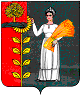 